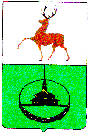 Администрация городского округа город КулебакиНижегородской областиП О С Т А Н О В Л Е Н И Е									           № п о с т а н о в л я е т:УТВЕРЖДЕНА постановлениемадминистрации городского округагород Кулебаки Муниципальная программа "Социальная поддержка граждан городского округа город Кулебаки на 2018 – 2020 годы" (далее - программа)1.ПАСПОРТ муниципальной программы2. Текстовая часть муниципальной программы. 2.1. Характеристика текущего состояния.Государственные полномочия по социальной защите и социальному обслуживанию жителей городского округа находится в ведении территориального органа министерства социальной политики Нижегородской области ГКУ НО «Управление социальной защиты населения городского округа город Кулебаки» и его подведомственных учреждений.За 2016 год  управлением социальной защиты предоставлены различные социальные выплаты, включая единовременные выплаты, пособия и компенсации 48862 гражданам округа на общую сумму 354 млн.рублей.Администрация городского округа город Кулебаки оказывает дополнительные меры адресной социальной поддержки гражданам округа в рамках действующей целевой  муниципальной программы  «Социальная поддержка граждан городского округа город Кулебаки на 2015-2017 годы» (утвержденной постановлением администрации Кулебакского района от  12.08.2014 года №1502), которая направленна на повышение уровня и качества жизни граждан пожилого возраста, инвалидов, семей с детьми, ветеранов боевых действий, способствует созданию благоприятных условий для повышения общественного и социального статуса ветеранов, инвалидов, семей, ветеранов боевых действий, создает благоприятные условия для успешной реализации на территории округа государственной семейной политики,  способствует развитию потенциала социально ориентированных некоммерческих общественных организаций.Реализация муниципальной программы «Социальная поддержка граждан городского округа г.Кулебаки» (далее – Программа) осуществляется через реализацию следующих подпрограмм:Подпрограмма 1 «Старшее поколение» на 2018–2020  годыПодпрограмма 2 «Социальная поддержка инвалидов» на 2018–2020  годыПодпрограмма 3 «Кулебакская семья» на 2018–2020  годыПодпрограмма 4 «Ветераны боевых действий» на 2018–2020  годыПодпрограмма 5 «Поддержка деятельности  некоммерческих общественных организаций» на 2018–2020  годыПодпрограмма 1 «Старшее поколение» .Одной из особенностей современной демографической ситуации, как в Нижегородской области, так и в городском округе г.Кулебаки является высокая численность лиц пожилого возраста: в настоящее время в округе проживают 14287 граждан получающих пенсии по старости,  что составляет 29% от общей численности населения района. В округе проживают 4270 граждан в возрасте 70 лет и старше, 163 человека являются долгожителями – их возраст от 91 до 102 лет. Характерными чертами социально-экономического положения значительной части пожилых людей являются неустойчивое материальное положение, неспособность самостоятельно решать проблемы улучшения собственных жилищно-бытовых условий, неудовлетворительное состояние здоровья, низкая социальная активность. В рамках муниципальной программы  «Социальная поддержка граждан городского округа город Кулебаки на 2015-2017 годы» в городском округе проводилась работа решению проблем и оказанию дополнительной адресной помощи отдельным категориям, проводились общественно значимые мероприятия для ветеранов Великой Отечественной войны, организовано обучение ветеранов компьютерной грамотности, организованы творческие кружки и спортивные секции для ветеранов на базе учреждений культуры и спорта, проведен цикл культурно-досуговых мероприятий для граждан старшего поколения в рамках Декады пожилых людей.В ходе реализации программы около 2500 пожилых людей стали активнее участвовать в деятельности общественных организаций, в районных (окружных) мероприятиях, творческих конкурсах, соревнованиях, около 300 человек на постоянной основе начали посещать спортивные секции, клубы по интересам. Следует отметить, что в связи с ростом доли граждан, имеющих среднее специальное или высшее образование, в общей численности граждан старшего поколения, стали меняться и потребности пенсионеров в получении социальных услуг. Особенно это выражается в готовности обучаться компьютерной грамотности, участвовать в окружных и областных мероприятиях и конкурсах, в экскурсионных поездках.Однако, в рамках муниципальной программы, решить весь комплекс проблем не удалось по причине многочисленности граждан данной категории. Остаются актуальными следующие проблемы граждан старшего поколения:- снижение общественно-социального статуса граждан пожилого возраста,- неудовлетворительное состояние здоровья (3940 граждан пожилого возраста имеют статус инвалида), - низкая общественно - социальная активность значительной части пожилого населения.Для решения этих проблем в рамках подпрограммы «Старшее поколение»  необходимо продолжить работу:- по повышению социального статуса граждан старшего поколения, - по увеличению охвата граждан пожилого возраста мероприятиями муниципальной программы - по повышению общественно социальной активности пожилых граждан, - по созданию условий для улучшения состояния и поддержке здоровья пожилых граждан Подпрограмма 2 «Социальная поддержка инвалидов» Государственная социальная политика в отношении инвалидов в Российской Федерации направлена на обеспечение им равных с другими гражданами возможностей в реализации гражданских, экономических, политических и других прав и свобод, предусмотренных Конституцией Российской Федерации на осуществление мер по предоставлению инвалидам возможностей для достижения и сохранения максимальной независимости, реализации физических, умственных, социальных и профессиональных способностей и полного включения и вовлечения во все аспекты жизни общества, - путем организации, укрепления и расширения комплексных реабилитационных услуг и программ.За последние 10 лет численность инвалидов в Кулебакском районе (округе) увеличилась на 1100 чел., то есть на 25 %. В настоящее время в округе проживают  5406 инвалидов, детей-инвалидов-183, в том числе инвалидов-колясочников – 70. В рамках реализации муниципальной программы «Социальная поддержка граждан городского округа г.Кулебаки» с инвалидами поводится значительная реабилитационная работа по развитию и формированию системы мер по вопросам социальной поддержки, в том числе реабилитации инвалидов и детей-инвалидов, формированию доступной среды жизнедеятельности для инвалидов, оказанию помощи и материальной поддержки общественным организациям инвалидов и родителей детей-инвалидов. В рамках мероприятий медицинской реабилитации инвалидов, была организована за счет средств местного бюджета доставка  больных с почечной недостаточностью для проведения процедуры гемодиализа в г.Выкса 3 раза в неделю. В рамках профессионального этапа реабилитации инвалидов проводится работа  по квотированию рабочих мест, оснащению рабочих мест для инвалидов, переобучению инвалидов.В период реализации Программы системно велась работа по социокультурной реабилитации инвалидов - социальная и педагогическая реабилитация, оздоровление, организация летнего отдыха детей-инвалидов, обучающихся в образовательных учреждениях. Организация досуговой деятельности инвалидов активно осуществлялась  учреждениями культуры и искусства, Управлением и учреждениями социальной защиты, общественными организациями района (округа). Физкультурно-оздоровительные и спортивные мероприятия с детьми-инвалидами проводились как в рамках летней оздоровительной кампании, так и в ходе текущей образовательной, воспитательной, досуговой деятельности учреждениями спорта, образования, социальной защиты. Большая работа по оздоровлению проводилась обществом инвалидов и коллективами КФСК и ФОКа. Инвалиды посещали спортивные секции, участвовали в спортивных мероприятиях, выезжали для участия в межрайонных соревнованиях и неоднократно становились победителями. С 2013года проводится, ставшая традиционной Спартакиада граждан пожилого возраста «Старшее поколение», в которой активное участие принимают активисты ВОИ, Совет ветеранов  войны, труда, Вооруженных сил и правоохранительных органов, Совет ветеранов ПАО «Русполимет».Решались задачи обеспечения доступной среды для инвалидов и других маломобильных  граждан   (лиц преклонного возраста, временно нетрудоспособных, беременных, людей с детскими колясками, детей дошкольного возраста).В районный реестр включено 186 объектов инфраструктуры. Паспортизированы 153  объекта образования, здравоохранения, социальной защиты, культуры, физкультуры и спорта, транспорта. Планы адаптации имеют 38 объектов.  Работу по формированию доступной среды для инвалидов в округе необходимо продолжить.Следует заметить, что действующая в настоящее время система здравоохранения не позволяет гражданам пожилого возраста и инвалидам (15745 человек - 32% от общей численности населения округа) в полной мере получать реабилитационные услуги в учреждениях здравоохранения округа. С целью повышения качества социального обслуживания граждан пожилого возраста и инвалидов в большинстве районов области при центрах социального обслуживания созданы отделения дневного пребывания с реабилитационными услугами, которые отсутствуют у нас в округе.  Следовательно в рамках подпрограммы «Социальная поддержка инвалидов» необходимо создать условия с реабилитационными услугами по профилактике заболеваний, для поддержки и укрепления здоровья инвалидов и семей с детьми инвалидами.Несмотря на реализованные мероприятия предыдущей программы и достигнутые определенные результаты, проблемы создания доступной для инвалидов среды жизнедеятельности для социальной адаптации и интеграции инвалидов в общество, вопросы повышения качества и эффективности услуг в сфере реабилитации инвалидов в соответствии с рекомендациями индивидуальных программ реабилитации, сегодня остаются остроактуальными. В рамках Подпрограммы 2 необходимо продолжить работу по повышению качества жизни инвалидов, по решению социальных проблем, формированию доступной среды для инвалидов, по повышению качества и доступности предоставления социальных услуг, предоставляемых гражданам данной категории; необходимо поддерживать социальную активность и формировать активный социальный статус, путем проведения мероприятий по реализации социокультурных потребностей инвалидов, развитие их интеллектуального и творческого потенциала, современных форм общения.Подпрограмма 3 « Кулебакская семья» .Семья как социальная организация фокусирует в себе практически все аспекты человеческой жизнедеятельности и выходит на все уровни социальной практики. Наше будущее, так называемый социальный капитал, формируется именно в семье.В Кулебакском округе семейная политика признана одним из важнейших направлений социальной политики. Здоровая и крепкая семья, в которой воспитываются полноценные члены общества, - это основная составляющая демографической политики органов местного самоуправления. В систему работы с успешными семьями включен комплекс мер, направленных, с одной стороны, на развитие ресурсности семьи, а с другой - на широкое общественное признание и представление обществу ее опыта. В целях дальнейшего развития института семьи, укрепления статуса многодетной семьи, пропаганды  лучших семейных ценностей и традиций в округе в рамках муниципальной программы «Социальная поддержка граждан городского округа г.Кулебаки» традиционно проводится много мероприятий, посвященных чествованию лучших семей округа, чествованию новорожденных в родильном отделении ЦРБ, чествованию каждого 100-го ребенка, детей из многодетных семей и двойняшек в ЗАГСе, праздничные мероприятия для многодетных семей и семей с детьми-инвалидами. Ежегодно в рамках празднования Дня семьи проводится  конкурс «Кулебакская семья», «Молодая семья», системно проводятся семейные спортивные и культурно-массовые мероприятия.Необходимо отметить, что за последнее время в  округе (районе) увеличилось количество активных семей, принимающих участие в общественно-значимых мероприятиях  спортивной, социальной, духовно-нравственной, патриотической направленности.Благодаря системной работе с семьей, активной пропаганде семейных ценностей и семейных традиций, популяризации семейного образа жизни в округе ежегодно уменьшается число разводов (. – 229, 2012г. - 216, 2013г. – 242, 2015г. - 161) и все большее количество семей получают статус многодетных (. – 307, . - 326, . – 411, . - 441 семьи).На протяжении всего периода реализации программы в СМИ постоянно публикуются статьи о лучших семьях, о семьях, в которых пропагандируется опыт воспитания приемных детей, размещаются консультационные материалы о правовых основах семейного устройства детей-сирот, транслируются тематические видеоролики о лучших семьях Кулебакского района, в СМИ созданы тематические рубрики, при администрации городского округа (района)  работают «горячие  линии» по вопросам разрешения кризисных и конфликтных ситуаций в семье.Несмотря на достигнутые положительные результаты реализации Подпрограммы «Семья», следует отметить, что как в регионе, так и на территории городского округа (района) сохраняются некоторое отрицательные тенденции: снижение численности населения округа, изменение ценностных ориентиров молодых семей, уменьшение рождаемости детей в молодых семьях. Увеличивается число неполных семей.Постоянно повышается уровень добровольного безбрачия. Малодетные и бездетные семьи, разводы, нерегистрируемые браки, неполные семьи и внебрачная рождаемость стали не только массовыми, но и приемлемым стилем жизни.   Продолжение активной работы по укреплению института кулебакской семьи, общественному признанию социально успешной семьи является базой и для улучшения демографической ситуации в округе.В рамках следующей программы «Социальная поддержка граждан городского округа г.Кулебаки на 2018-2020 годы» Подпрограммы «Кулебакская Семья» необходима дальнейшая реализация мер по укреплению престижа и социального института семьи, по пропаганде семейных ценностей и семейных традиций, пропаганде семейного детного образа жизни и культуре семейных отношений, реализации дополнительных мер адресной социальной помощи, для чего необходимо:- расширение охвата молодых семей социальными, значимыми мероприятиями Подпрограммы «Кулебакская семья», семейного проекта «Современная Кулебакская семья»;- развитие форм дополнительной адресной материальной помощи семьям, попавшим в трудную жизненную ситуацию;- совершенствование и развитие новых форм и методов работы по обеспечению реализации мероприятий демографической политики на территории округа;- эффективное использование средств и ресурсов для поддержки малоимущих многодетных семей.Подпрограмма 4 «Ветераны боевых действий»Последние десятилетия характеризуются появлением нового поколения граждан, принимавших участие в защите интересов Отечества - ветеранов и участников боевых действий в Афганистане, Чеченской республике, других военных локальных конфликтах. Это социально активная возрастная группа населения, которая требует дополнительного внимания органов власти в решении жизненно важных вопросов. Современная социальная политика не может строиться без учета социальных проблем ветеранов и участников боевых действий, членов их семей.         В городском округе г.Кулебаки  проживает около 450 граждан данной категории. Около 90 участников событий в Афганистане, 350 участников военных кампаний в Чеченской республике, около 10 кулебачан принимали участие в локальных конфликтах в других государствах - Эфиопии, Египте, Таджикистане, ОАР, Сирии. 1 является инвалидом боевых действий, 13 ветеранов боевых действий имеют группу инвалидности. В районе проживают 8 семей военнослужащих, погибших в локальных конфликтах, и 18 семей военнослужащих, проходивших военную службу по призыву и погибших при исполнении ими служебных обязанностей военной службы.	За период действия муниципальной программы «Социальная поддержка граждан городского округа г.Кулебаки» благодаря активному взаимодействию администрации городского округа (района), управления социальной защиты граждан  и актива общественной организации ветеранов боевых действий, в рамках подпрограммы «Ветераны боевых действий» регулярно проводятся массовые патриотические, общественно-значимые мероприятия, благоустраиваются и создаются новые памятные места, издаются книги о кулебачанах - участниках боевых действий. С 2007г. по инициативе ветеранов боевых действий в Кулебаках проводится межрайонная Спартакиада ветеранов боевых действий с участием молодежи и школьников, посвященная памяти нашего земляка Героя РФ Морева И.А. Особое внимание уделяется проведению мероприятий, направленных на повышение социального статуса нового поколения защитников Отечества. Вместе с тем, действие этой программы - начальный этап в системной работе с ветеранами боевых действий. Остаются актуальными такие проблемы ветеранов боевых действий, как  невнимание значительной части населения и общества в целом к проблемам ветеранов, снижение социального статуса нового поколения защитников Отечества.Необходимо продолжить решать задачу по повышению общественной активности ветеранов боевых действий. В силу резкого уменьшения количества ветеранов ВОВ и снижения их активности при проведении патриотических мероприятий со школьниками, молодежью, именно ветераны боевых действий должны взять на себя основную нагрузку по осуществлению военно-патриотической работы с подрастающим поколением. Подпрограмма 5 «Поддержка деятельности  некоммерческих общественных организаций» В городском округе  осуществляют деятельность 3 общественные организации ветеранов: - Кулебакская общественная организация Нижегородского областного Совета ветеранов (пенсионеров) войны, труда, Вооруженных сил и правоохранительных органов (далее - Совет ветеранов),   - Местное отделение  Всероссийской общественной организации ветеранов боевых действий «Боевое братство» (далее - «Боевое братство»),- Кулебакское отделение ОО «Союз пенсионеров», совет ветеранов ПАО «Русполимет»;3 организации инвалидов: - Кулебакская городская организация Нижегородской общественной организации им А.Невского Всероссийского общества инвалидов (далее - ВОИ),- Общественная организация родителей детей-инвалидов и молодежи Кулебакского района Нижегородской области «Друг» (далее - «Друг»),- Кулебакская группа Выксунского отделения общественной организации Нижегородской областной организации общероссийской общественной организации инвалидов «Всероссийское общество слепых» (далее - ВОС),и 3 организации, занимающиеся поддержкой семьи: - Объединение приемных семей  городского округа (Кулебакского района) «Ласковый ветер»,- Ассоциация многодетных семей  городского округа (Кулебакского района),- Женский совет городского округа (района).	За прошедший период Администрацией района (округа) и Управлением социальной защиты населения было налажено системное взаимодействие с общественными организациями района (округа): регулярно проводились встречи с руководителями  и активами общественных организаций, обучающие семинары, консультирование руководителей организаций по вопросам организации деятельности общественных организаций, осуществлялось планирование совместной деятельности и совместных мероприятий. В рамках реализации программы за счет средств бюджета района (округа) общественным организациям Обществу инвалидов, Совету ветеранов, ОО «Друг» и МО «Боевое братство» выделялись  средства на поддержку деятельности и проведение мероприятий. Администрацией района (округа) предоставлены благоустроенные  помещения для размещения ВОИ и районного совета ветеранов, проведены ремонты помещений, установлен пандус для маломобильных инвалидов, осуществлялась подписка на центральные издания. Ежегодно в рамках Декады инвалидов и Декады пожилого человека проводятся мероприятия по чествованию наиболее активных членов организаций, выставки творческих работ, приемы инвалидов руководителями района (круга), круглые столы по проблемам инвалидов и ветеранов, посещения на дому маломобильных инвалидов с вручением им продуктовых наборов. Для участия  Кулебакского общества инвалидов и совета ветеранов в областных творческих конкурсах, фестивалях, организуемых Министерством социальной политики и областными общественными организациями, выделялся транспорт. Общественное движение в округе можно характеризовать как вариативное по направленности деятельности, разнообразное по формам и механизмам реализуемых программ и проектов. Деятельность большинства объединений направлена на решение конкретных проблем общества, детей и молодежи.В дальнейшем, для более эффективной поддержки социально-ориентированных общественных некоммерческих организаций, в городском округе г. Кулебаки  необходимо включить мероприятия по осуществлению проектной деятельности общественных организаций – грантовые  конкурсы социальных проектов, направленных на повышение общественной и социальной активности, социальной адаптации определенных категорий населения округаРеализация муниципальной программы «Социальная поддержка граждан городского округа город Кулебаки на 2015 – 2017 годы», утвержденная постановлением администрации от 12.08.2014г. № 1502 , показывает целесообразность решения вопросов в области социальной политики программными методами, позволяющими более эффективно расходовать бюджетные средства. Некоторые вопросы программы решены полностью, некоторые частично, в различной степени опыт их решения  учтен при разработке новой Программы, в которую включены проблемные вопросы социальной поддержки граждан в городском округе город Кулебаки Нижегородской области.2.2.  Цели, задачи.Цель программы: Реализация семейной политики на территории округа, повышение общественного и социального статуса, повышение уровня и качества жизни семей с детьми, ветеранов боевых действий, граждан пожилого возраста и инвалидов, развитие потенциала некоммерческих организаций в целях достижения приоритетных задач в социальной сфере.Задачи:Повышение качества жизни граждан пожилого возрастаПовышение качества жизни инвалидов, семей с детьми-инвалидамиПовышение качества жизни семей с детьми.Повышение качества жизни ветеранов боевых действийСоздание благоприятных условий, способствующих  развитию потенциала некоммерческих организаций в целях достижения приоритетных задач в социальной сфере2.3. Сроки и этапы реализации муниципальной программыПрограмма реализуется в 2018-2020 годах  в один этап. 2.4. Перечень основных мероприятий муниципальной программы.Информация об основных  мероприятиях  муниципальной программы  изложена в Таблице 1.Перечень основных  мероприятий муниципальной программы "Социальная поддержка граждан городского округа город Кулебаки на 2018 – 2020 годы"						Таблица 1____________________________________________2.5. Индикаторы достижения цели и непосредственные результаты реализации муниципальной программыИнформации о составе и значениях индикаторов и непосредственных результатов проводится по форме согласно Таблице 2. Индикатор достижения цели - количественно выраженный показатель, характеризующий целевое состояние (изменение состояния) уровня и качества жизни населения, социальной сферы, экономики, общественной безопасности, степени реализации других общественно значимых интересов и потребностей в соответствующей сфере.Непосредственный результат - характеристика (в числовом выражении) объема реализации мероприятия.Таблица 2Сведения об индикаторах и непосредственных результатах.2.6. Меры правового регулирования                   Сведения об основных мерах правового регулирования			Таблица 32.7.Анализ рисков реализации муниципальной программы. Внешними факторами, негативно влияющими на реализацию программы, являются финансирование не в полном объеме мероприятий программы и возможное появление новых тенденций, влияющих на здоровье и качество жизни населения.Негативно на реализацию программы может повлиять человеческий фактор (дальнейшее уменьшение количества ветеранов Великой Отечественной войны в связи со смертностью, увеличение количества маломобильных инвалидов, снижение социальной активности инвалидов, уменьшение количества семей с детьми, рост количества незарегистрированных браков и количества разводов, дальнейшее уменьшение количества ветеранов боевых действий  трудоустроенных в городском округе, снижение количества социально-активных граждан за счет высокой смертности наиболее активной части населения – пожилых людей и др.).При условии увеличения объемов финансирования программы для снижения этих негативных факторов будет предусмотрено осуществление комплекса мер, направленных на повышение качества жизни граждан, в том числе с использованием средств массовой информации.2.8. Ресурсное обеспечение муниципальной программы.Финансирование программы предусматривается осуществлять за счёт средств бюджета городского округа. Главным распорядителем средств бюджета городского округа на мероприятия муниципальной программы является Администрация городского округа.В ходе реализации программы объёмы финансирования могут корректироваться с учётом реальных возможностей доходной части  бюджета. Информация по ресурсному обеспечению муниципальной программы за счет бюджета округа по годам реализации муниципальной программы отражается по форме согласно Таблице 4.Ресурсное обеспечение реализации муниципальной программы                                  за счет средств бюджета городского округа                      Таблица 42.9. Мониторинг реализации муниципальной программыМониторинг реализации муниципальной программы представляет собой периодическое наблюдение за ходом реализации муниципальной программы с помощью сбора информации по определенной системе показателей. Соисполнители муниципальной программы представляют ответственному исполнителю:- ежеквартально, в срок до 10 числа месяца, следующего за отчетным кварталом, информацию о финансировании и ходе реализации муниципальной программы;- ежегодно, в срок до 10 февраля года, следующего за отчетным, информацию о финансировании и ходе реализации муниципальной программы. Ответственный исполнитель на основании информации соисполнителей представляет в отдел экономики в бумажном и электронном  виде:- ежеквартально, в срок до 20 числа месяца, следующего за отчетным кварталом, по установленной форме;- ежегодно, в срок до 20 февраля года, следующего за отчетным, годовой отчет о  итогах реализации  муниципальной программы по формам согласно Порядка разработки, реализации и оценке эффективности муниципальных программ.Оценка эффективности реализации муниципальной программы (подпрограммы) осуществляется  сектором реализации и координации программ отдела экономики на основе годового отчета по муниципальной программе в соответствии с методикой оценки эффективности муниципальных программ городского округа г.Кулебаки, утвержденной постановлением администрации.2.10. Система организации контроля за исполнением программы.Текущее управление реализацией муниципальной программы осуществляется координатором (ответственным исполнителем)  совместно с соисполнителями в соответствии с их компетенцией.Реализация муниципальной программы осуществляется в соответствии с планом реализации муниципальной программы (далее план реализации), содержащим перечень  мероприятий  программы с финансированием, включая мероприятия подпрограмм,  объекты капитального характера (строительство, реконструкция) с указанием сроков их выполнения, бюджетных ассигнований, а также информации о расходах из других источников.План реализации муниципальной программы разрабатывается ежегодно на очередной финансовый год. План реализации муниципальной программы подлежит утверждению постановлением  администрации  в течение трех недель после принятия Советом депутатов решения о бюджете городского округа на очередной финансовый год.Контроль за исполнением программы осуществляет заместитель главы администрации по социальным вопросам Ж.В. Глебова._________________________________________3. Подпрограммы муниципальной программы3.1. Подпрограмма 1. «Старшее поколение»(далее -подпрограмма)3.1.1. ПАСПОРТ подпрограммы	3.1.2.Характеристика текущего состояния.Одной из особенностей современной демографической ситуации, как в Нижегородской области, так и в городском округе г.Кулебаки является высокая численность лиц пожилого возраста: в настоящее время в округе проживают 14287 граждан получающих пенсии по старости,  что составляет 29% от общей численности населения района. В округе проживают 4270 граждан в возрасте 70 лет и старше, 163 человека являются долгожителями – их возраст от 91 до 102 лет. Характерными чертами социально-экономического положения значительной части пожилых людей являются неустойчивое материальное положение, неспособность самостоятельно решать проблемы улучшения собственных жилищно-бытовых условий, неудовлетворительное состояние здоровья, низкая социальная активность. В рамках муниципальной программы  «Социальная поддержка граждан городского округа город Кулебаки на 2015-2017 годы» в городском округе проводилась  планомерная работа по улучшению качества жизни граждан старшего поколения: проводились общественно значимые мероприятия для ветеранов Великой Отечественной войны, организовано обучение ветеранов компьютерной грамотности, организованы творческие кружки и спортивные секции для ветеранов на базе учреждений культуры и спорта, проведен цикл культурно-досуговых мероприятий для граждан старшего поколения в рамках Декады пожилых людей.В ходе реализации программы около 2500 пожилых людей стали активнее участвовать в деятельности общественных организаций, в районных (окружных) мероприятиях, творческих конкурсах, соревнованиях, около 300 человек на постоянной основе начали посещать спортивные секции, клубы по интересам. Следует отметить, что в связи с ростом доли граждан, имеющих среднее специальное или высшее образование, в общей численности граждан старшего поколения, стали меняться и потребности пенсионеров в получении социальных услуг. Особенно это выражается в готовности обучаться компьютерной грамотности, участвовать в окружных и областных мероприятиях и конкурсах, в экскурсионных поездках.Однако, в рамках муниципальной программы, решить весь комплекс проблем не удалось по причине многочисленности граждан данной категории. Остаются актуальными следующие проблемы граждан старшего поколения:- невнимание значительной части населения и общества в целом к проблемам граждан старшего поколения, снижение общественно-социального статуса граждан пожилого возраста,- неудовлетворительное состояние здоровья (3940 граждан пожилого возраста имеют статус инвалида), - низкий уровень жизни пожилых людей, - низкая общественно - социальная активность значительной части пожилого населения.Для решения этих проблем в рамках подпрограммы «Старшее поколение»  необходимо продолжить работу:- по повышению социального статуса граждан старшего поколения, - по увеличению охвата граждан пожилого возраста мероприятиями муниципальной программы по              повышению общественно социальной активности пожилых граждан, - по созданию условий для улучшения состояния и поддержке здоровья пожилых граждан 3.1.3. Цели и задачи подпрограммы. Цель: Повышение качества жизни граждан пожилого возраста. Задачи:1. Укрепление социального статуса и социальной защищенности пожилых   людей.2. Поддержка активного социального долголетия пожилых людей3.1.4. Сроки и этапы реализации подпрограммыРеализация подпрограммы предусмотрена в 2018-2020 годах в один этап.3.1.5. Перечень основных мероприятий подпрограммыПеречень  основных мероприятий подпрограммы изложен в Таблице 1 «Перечень основных мероприятий муниципальной программы»3.1.6. Индикаторы достижения цели и непосредственные результаты реализации подпрограммыИнформации о составе и значениях индикаторов и непосредственных результатов  подпрограммы приводится в Таблице 2   муниципальной программы.3.1.7. Меры правового регулирования Сведения об основных мерах правового регулирования изложены в Таблице 3 «Меры правового регулирования программы»3.1.8. Анализ рисков реализации подпрограммы .Внешним фактором, негативно влияющим на реализацию подпрограммы, является финансирование не в полном объеме мероприятий подпрограммы.Негативно на реализацию подпрограммы может повлиять человеческий фактор (дальнейшее уменьшение количества ветеранов Великой Отечественной войны в связи со смертностью).При условии увеличения объемов финансирования подпрограммы для снижения этих негативных факторов будет предусмотрено осуществление комплекса мер, направленных на повышение качества жизни пожилых граждан, в том числе с использованием средств массовой информации3.1.9. Ресурсное обеспечение подпрограммы.Финансирование подпрограммы предусматривается осуществлять за счёт средств бюджета городского округа. В ходе реализации подпрограммы объёмы финансирования могут корректироваться с учётом реальных возможностей доходной части  бюджета городского округа. Финансирование подпрограммы изложено в Таблице 4 муниципальной программы.3.1.10.  Мониторинг реализации подпрограммы и оценка ее эффективностиМониторинг реализации подпрограммы представляет собой периодическое наблюдение за ходом ее реализации с помощью сбора информации по определенной системе показателей. Исполнители подпрограммы представляют координатору (ответственному исполнителю):- ежеквартально, в срок до 10 числа месяца, следующего за отчетным кварталом, информацию о финансировании и ходе реализации подпрограммы;- ежегодно, в срок до 10 февраля года, следующего за отчетным, информацию о финансировании и ходе реализации подпрограммы и информацию по оценке эффективности подпрограммы. Оценка эффективности реализации муниципальной подпрограммы осуществляется  сектором реализации и координации программ отдела экономики на основе годового отчета по муниципальной программе в соответствии с методикой оценки эффективности муниципальных программ городского округа г.Кулебаки, утвержденной постановлением администрации3.1.11. Система организации контроля за исполнением подпрограммы.Текущее управление реализацией муниципальной подпрограммы осуществляется  соисполнителями подпрограммы  в соответствии с их компетенцией.Реализация подпрограммы осуществляется в соответствии с планом реализации муниципальной программы (далее план реализации), содержащим перечень мероприятий муниципальной программы, с указанием сроков их выполнения, бюджетных ассигнований, а также информации о расходах из других источников.Контроль за исполнением подпрограммы осуществляет заместитель главы администрации по социальным вопросам Ж.В. Глебова._______________________________________3.2 Подпрограмма 2 «Социальная поддержка инвалидов» (далее - Подпрограмма)	3.2.1. ПАСПОРТ подпрограммы 3.2.2. Характеристика текущего состояния.Государственная социальная политика в отношении инвалидов в Российской Федерации направлена на обеспечение им равных с другими гражданами возможностей в реализации гражданских, экономических, политических и других прав и свобод, предусмотренных Конституцией Российской Федерации на осуществление мер по предоставлению инвалидам возможностей для достижения и сохранения максимальной независимости, реализации физических, умственных, социальных и профессиональных способностей и полного включения и вовлечения во все аспекты жизни общества, - путем организации, укрепления и расширения комплексных реабилитационных услуг и программ.За последние 10 лет численность инвалидов в г.о.г.Кулебаки увеличилась на 1100 чел., то есть на 25 %. В настоящее время в округе проживают  5406 инвалидов, детей-инвалидов-183, в том числе инвалидов-колясочников – 70. В рамках реализации муниципальной программы «Социальная поддержка граждан городского округа г.Кулебаки» с инвалидами поводится значительная реабилитационная работа по развитию и формированию системы мер по вопросам социальной поддержки, в том числе реабилитации инвалидов и детей-инвалидов, формированию доступной среды жизнедеятельности для инвалидов, оказанию помощи и материальной поддержки общественным организациям инвалидов и родителей детей-инвалидов. Среди мероприятий медицинской реабилитации инвалидов дополнительно к услугам, оказываемым в рамках федерального и регионального законодательства (оказание врачебной помощи в поликлиниках, терапевтических и других отделениях больниц, санаторно-курортного лечения, обеспечения лекарственными препаратами, др.) организовывались приемы инвалидов врачами – специалистами областных больниц, проводились специализированные приемы инвалидов специалистами главного бюро медико-социальной экспертизы психоневрологического профиля, специалистами медико-технической комиссии,  была организована за счет средств местного бюджета доставка  больных с почечной недостаточностью для проведения процедуры гемодиализа в г.Выкса 3 раза в неделю. В рамках профессионального этапа реабилитации инвалидов проводилась работа  по квотированию рабочих мест, оснащению рабочих мест для инвалидов, переобучению инвалидов.В период реализации Программы системно велась работа по социокультурной реабилитации инвалидов - социальная и педагогическая реабилитация, оздоровление, организация летнего отдыха детей-инвалидов, обучающихся в образовательных учреждениях. Организация досуговой деятельности инвалидов активно осуществлялась  учреждениями культуры и искусства, Управлением и учреждениями социальной защиты, общественными организациями района (округа). Физкультурно-оздоровительные и спортивные мероприятия с детьми-инвалидами проводились как в рамках летней оздоровительной кампании, так и в ходе текущей образовательной, воспитательной, досуговой деятельности учреждениями спорта, образования, социальной защиты. Большая работа по оздоровлению проводилась обществом инвалидов и коллективами КФСК и ФОКа. Инвалиды посещали спортивные секции, участвовали в спортивных мероприятиях, выезжали для участия в межрайонных соревнованиях и неоднократно становились победителями. С 2013года проводится, ставшая традиционной Спартакиада граждан пожилого возраста «Старшее поколение», в которой активное участие принимают активисты ВОИ, Совет ветеранов  войны, труда, Вооруженных сил и правоохранительных органов, Совет ветеранов ПАО «Русполимет».Решались задачи обеспечения доступной среды для инвалидов и других маломобильных  граждан   (лиц преклонного возраста, временно нетрудоспособных, беременных, людей с детскими колясками, детей дошкольного возраста).В районный реестр включено 186 объектов инфраструктуры. Паспортизированы 153  объекта образования, здравоохранения, социальной защиты, культуры, физкультуры и спорта, транспорта. Планы адаптации имеют 38 объектов.  Работу по формированию доступной среды для инвалидов в округе необходимо продолжить.Следует заметить, что действующая в настоящее время система здравоохранения не позволяет гражданам пожилого возраста и инвалидам (15745 человек - 32% от общей численности населения округа) в полной мере получать реабилитационные услуги в учреждениях здравоохранения округа. С целью повышения качества социального обслуживания граждан пожилого возраста и инвалидов в большинстве районов области при центрах социального обслуживания созданы отделения дневного пребывания с реабилитационными услугами, которые отсутствуют у нас в округе.  Следовательно в рамках подпрограммы «Социальная поддержка инвалидов» необходимо создать условия с реабилитационными услугами по профилактике заболеваний, для поддержки и укрепления здоровья инвалидов и семей с детьми инвалидами.Несмотря на реализованные мероприятия предыдущей программы и достигнутые определенные результаты, проблемы создания доступной для инвалидов среды жизнедеятельности для социальной адаптации и интеграции инвалидов в общество, вопросы повышения качества и эффективности услуг в сфере реабилитации инвалидов в соответствии с рекомендациями индивидуальных программ реабилитации, сегодня остаются остроактуальными. В рамках Подпрограммы 2 необходимо продолжить работу по повышению качества жизни инвалидов, по решению социальных проблем, формированию доступной среды для инвалидов, по повышению качества и доступности предоставления социальных услуг, предоставляемых гражданам данной категории; необходимо поддерживать социальную активность и формировать активный социальный статус, путем проведения мероприятий по реализации социокультурных потребностей инвалидов, развитие их интеллектуального и творческого потенциала, современных форм общения.3.2.3. Цели и задачи подпрограммы. Цель – повышение качества жизни инвалидов и семей с детьми-инвалидами. Задачи:1. Укрепление общественного и социального статуса, социальной защищенности инвалидов и семей с детьми-инвалидами.2. Повышение качества и доступности реабилитационных услуг для  инвалидов и семей с детьми-инвалидами.3. Обеспечение доступности к приоритетным объектам и услугам в приоритетных сферах жизнедеятельности инвалидов и других маломобильных групп населения.3.2.4. Сроки и этапы реализации подпрограммыРеализация подпрограммы предусмотрена в 2018-2020 годах. Подпрограмма реализуется в один этап.3.2.5. Перечень  основных мероприятий подпрограммыПеречень основных мероприятий подпрограммы изложен в Таблице 1 «Перечень основных  мероприятий муниципальной программы».3.2.6. Индикаторы достижения цели и непосредственные результаты реализации подпрограммыИнформации о составе и значениях индикаторов и непосредственных результатов  подпрограммы приводится в Таблице 2     муниципальной программы.3.2.7. Меры правового регулирования Принятие новых правовых актов в рамках подпрограммы 2  не планируется3.2.8. Анализ рисков реализации подпрограммы Внешними факторами, негативно влияющими на реализацию подпрограммы, являются финансирование не в полном объеме мероприятий подпрограммы и возможное появление новых тенденций, влияющих на здоровье населения.Негативно на реализацию подпрограммы может повлиять человеческий фактор (дальнейшее увеличение количества маломобильных инвалидов, снижение социальной активности инвалидов и др.).При условии увеличения объемов финансирования подпрограммы для снижения этих негативных факторов будет предусмотрено осуществление комплекса мер, направленных на повышение качества жизни инвалидов, в том числе с использованием средств массовой информации.3.2.9. Ресурсное обеспечение подпрограммы.Финансирование подпрограммы предусматривается осуществлять за счёт средств бюджета городского округа. В ходе реализации подпрограммы объёмы финансирования могут корректироваться с учётом реальных возможностей доходной части бюджета.Финансирование подпрограммы изложено в Таблице 4 муниципальной программы.3.2.10.  Мониторинг реализации подпрограммы Мониторинг реализации подпрограммы представляет собой периодическое наблюдение за ходом ее реализации с помощью сбора информации по определенной системе показателей. Исполнители подпрограммы представляют ответственному исполнителю:- ежеквартально, в срок до 10 числа месяца, следующего за отчетным кварталом, информацию о финансировании и ходе реализации подпрограммы;- ежегодно, в срок до 10 февраля года, следующего за отчетным, информацию о финансировании и ходе реализации подпрограммы и информацию по оценке эффективности подпрограммы. Оценка эффективности реализации муниципальной подпрограммы осуществляется  сектором реализации и координации программ отдела экономики на основе годового отчета по муниципальной программе в соответствии с методикой оценки эффективности муниципальных программ городского округа г.Кулебаки, утвержденной постановлением администрации.3.2.11. Система организации контроля за исполнением подпрограммы.Текущее управление реализацией подпрограммы осуществляется  исполнителем совместно с соисполнителями  в соответствии с их компетенцией.Реализация подпрограммы осуществляется в соответствии с планом реализации муниципальной программы (далее план реализации), содержащим перечень мероприятий муниципальной программы, с указанием сроков их выполнения, бюджетных ассигнований, а также информации о расходах из других источников.Контроль за исполнением подпрограммы осуществляет заместитель главы администрации по социальным вопросам Ж.В. Глебова.______________________________3.3.Подпрограмма 3  «Кулебакская семья» (далее – подпрограмма)3.3.1.ПАСПОРТ подпрограммы3.3.2.  Характеристика текущего состоянияСемья как социальная организация фокусирует в себе практически все аспекты человеческой жизнедеятельности и выходит на все уровни социальной практики. Наше будущее, так называемый социальный капитал, формируется именно в семье.В Кулебакском округе семейная политика признана одним из важнейших направлений социальной политики. Здоровая и крепкая семья, в которой воспитываются полноценные члены общества, - это основная составляющая демографической политики органов местного самоуправления. В систему работы с успешными семьями включен комплекс мер, направленных, с одной стороны, на развитие ресурсности семьи, а с другой - на широкое общественное признание и представление обществу ее опыта. В целях дальнейшего развития института семьи, укрепления статуса многодетной семьи, пропаганды  лучших семейных ценностей и традиций в округе в рамках муниципальной программы «Социальная поддержка граждан городского округа г.Кулебаки» традиционно проводится много мероприятий, посвященных чествованию лучших семей округа, чествованию новорожденных в родильном отделении ЦРБ, чествованию каждого 100-го ребенка, детей из многодетных семей и двойняшек в ЗАГСе, праздничные мероприятия для многодетных семей и семей с детьми-инвалидами. Ежегодно в рамках празднования Дня семьи проводится  конкурс «Кулебакская семья», «Молодая семья», системно проводятся семейные спортивные и культурно-массовые мероприятия.Необходимо отметить, что за последнее время в  округе (районе) увеличилось количество активных семей, принимающих участие в общественно-значимых мероприятиях  спортивной, социальной, духовно-нравственной, патриотической направленности.Благодаря системной работе с семьей, активной пропаганде семейных ценностей и семейных традиций, популяризации семейного образа жизни в округе ежегодно уменьшается число разводов (. – 229, 2012г. - 216, 2013г. – 242, 2015г. - 161) и все большее количество семей получают статус многодетных (. – 307, . - 326, . – 411, . - 441 семьи).На протяжении всего периода реализации программы в СМИ постоянно публикуются статьи о лучших семьях, о семьях, в которых пропагандируется опыт воспитания приемных детей, размещаются консультационные материалы о правовых основах семейного устройства детей-сирот, транслируются тематические видеоролики о лучших семьях Кулебакского района, в СМИ созданы тематические рубрики, при администрации городского округа (района)  работают «горячие  линии» по вопросам разрешения кризисных и конфликтных ситуаций в семье.Несмотря на достигнутые положительные результаты реализации Подпрограммы «Семья», следует отметить, что как в регионе, так и на территории городского округа (района) сохраняются некоторое отрицательные тенденции: снижение численности населения округа, изменение ценностных ориентиров молодых семей, уменьшение рождаемости детей в молодых семьях. Увеличивается число неполных семей.Постоянно повышается уровень добровольного безбрачия. Малодетные и бездетные семьи, разводы, нерегистрируемые браки, неполные семьи и внебрачная рождаемость стали не только массовыми, но и приемлемым стилем жизни.   Продолжение активной работы по укреплению института кулебакской семьи, общественному признанию социально успешной семьи является базой и для улучшения демографической ситуации в округе.В рамках следующей программы «Социальная поддержка граждан городского округа г.Кулебаки на 2018-2020 годы» Подпрограммы «Кулебакская Семья» необходима дальнейшая реализация мер по укреплению престижа и социального института семьи, по пропаганде семейных ценностей и семейных традиций, пропаганде семейного детного образа жизни и культуре семейных отношений, реализации дополнительных мер адресной социальной помощи, для чего необходимо:- расширение охвата молодых семей социальными, значимыми мероприятиями Подпрограммы «Кулебакская семья», семейного проекта «Современная Кулебакская семья»;- развитие форм дополнительной адресной материальной помощи семьям, попавшим в трудную жизненную ситуацию;- совершенствование и развитие новых форм и методов работы по обеспечению реализации мероприятий демографической политики на территории округа;- эффективное использование средств и ресурсов для поддержки малоимущих многодетных семей. 3.3.3. Цели и задачи подпрограммы. Цель -  повышение качества жизни семей с детьми.Задачи:1. Укрепление престижа и социального статуса семей с детьми.2. Повышение социальной защищенности семей с детьми.  3.3.4. Сроки и этапы реализации подпрограммы.Подпрограмма реализуется в 2018-2020 годах в один этап.3.3.5. Перечень основных мероприятий подпрограммы  «Семья».Сводный перечень подпрограммных мероприятий  приведен в Таблице 1  основных программных  мероприятий.3.3.6. Индикаторы достижения цели и непосредственные результаты реализации подпрограммы.Информации о составе и значениях индикаторов и непосредственных результатов  подпрограммы приводится в Таблице 2 муниципальной программы.3.3.7. Меры правового регулированияСведения об основных мерах правового регулирования изложены в Таблице 3 муниципальной программы.3.3.8. Анализ рисков реализации подпрограммы.Внешним фактором, негативно влияющим на реализацию подпрограммы, является финансирование не в полном объеме мероприятий подпрограммы.Негативно на реализацию подпрограммы может повлиять человеческий фактор (дальнейшее уменьшение количества семей с детьми, рост количества незарегистрированных браков и количества разводов и т.д.).При условии увеличения объемов финансирования подпрограммы для снижения этих негативных факторов будет предусмотрено осуществление комплекса мер, направленных на повышение качества жизни семей  с детьми,  в том числе с использованием средств массовой информации.3.3.9. Ресурсное обеспечение подпрограммы.Финансирование подпрограммы предусматривается осуществлять за счёт средств бюджета городского округа .В ходе реализации подпрограммы объёмы финансирования могут корректироваться с учётом реальных возможностей доходной части бюджета.Финансирование подпрограммы изложено в Таблице 4 муниципальной программы.3.3.11.  Мониторинг реализации подпрограммы и оценка ее эффективностиМониторинг реализации подпрограммы представляет собой периодическое наблюдение за ходом ее реализации с помощью сбора информации по определенной системе показателей. Исполнители подпрограммы представляют ответственному исполнителю:- ежеквартально, в срок до 10 числа месяца, следующего за отчетным кварталом, информацию о финансировании и ходе реализации подпрограммы;- ежегодно, в срок до 10 февраля года, следующего за отчетным, информацию о финансировании и ходе реализации подпрограммы и информацию по оценке эффективности подпрограммы. Оценка эффективности реализации муниципальной подпрограммы осуществляется  сектором реализации и координации программ отдела экономики на основе годового отчета по муниципальной программе в соответствии с методикой оценки эффективности муниципальных программ городского округа город Кулебаки, утвержденной постановлением администрации.3.3.12. Система организации контроля за исполнением подпрограммы.Текущее управление реализацией муниципальной подпрограммы осуществляется  соисполнителями подпрограммы  в соответствии с их компетенцией.Реализация подпрограммы осуществляется в соответствии с планом реализации муниципальной программы (далее план реализации), содержащим перечень мероприятий муниципальной программы, с указанием сроков их выполнения, бюджетных ассигнований, а также информации о расходах из других источников.Контроль за исполнением подпрограммы осуществляет заместитель главы администрации по социальным вопросам Ж.В. Глебова._____________________________3.4.Подпрограмма 4  «Ветераны боевых действий»   	(далее – подпрограмма)	3.4.1 ПАСПОРТ подпрограммы3.4.2.  Характеристика текущего состояния.Последние десятилетия характеризуются появлением нового поколения граждан, принимавших участие в защите интересов Отечества - ветеранов и участников боевых действий в Афганистане, Чеченской республике, других военных локальных конфликтах. Это социально активная возрастная группа населения, которая требует дополнительного внимания органов власти в решении жизненно важных вопросов. Современная социальная политика не может строиться без учета социальных проблем ветеранов и участников боевых действий, членов их семей.         В городском округе г.Кулебаки  проживает около 450 граждан данной категории. Около 90 участников событий в Афганистане, 350 участников военных кампаний в Чеченской республике, около 10 кулебачан принимали участие в локальных конфликтах в других государствах - Эфиопии, Египте, Таджикистане, ОАР, Сирии. 1 является инвалидом боевых действий, 13 ветеранов боевых действий имеют группу инвалидности. В районе проживают 8 семей военнослужащих, погибших в локальных конфликтах, и 18 семей военнослужащих, проходивших военную службу по призыву и погибших при исполнении ими служебных обязанностей военной службы.	За период действия муниципальной программы «Социальная поддержка граждан городского округа г.Кулебаки» благодаря активному взаимодействию администрации городского округа (района), управления социальной защиты граждан  и актива общественной организации ветеранов боевых действий, в рамках подпрограммы «Ветераны боевых действий» регулярно проводятся массовые патриотические, общественно-значимые мероприятия, благоустраиваются и создаются новые памятные места, издаются книги о кулебачанах - участниках боевых действий. С 2007г. по инициативе ветеранов боевых действий в Кулебаках проводится межрайонная Спартакиада ветеранов боевых действий с участием молодежи и школьников, посвященная памяти нашего земляка Героя РФ Морева И.А. Особое внимание уделяется проведению мероприятий, направленных на повышение социального статуса нового поколения защитников Отечества. Вместе с тем, действие этой программы - начальный этап в системной работе с ветеранами боевых действий. Остаются актуальными такие проблемы ветеранов боевых действий, как  невнимание значительной части населения и общества в целом к проблемам ветеранов, снижение социального статуса нового поколения защитников Отечества.Необходимо продолжить решать задачу по повышению общественной активности ветеранов боевых действий. В силу резкого уменьшения количества ветеранов ВОВ и снижения их активности при проведении патриотических мероприятий со школьниками, молодежью, именно ветераны боевых действий должны взять на себя основную нагрузку по осуществлению военно-патриотической работы с подрастающим поколением. 3.4.3 Цели и задачи подпрограммы. Цель – Повышение качества жизни ветеранов боевых действий и их семей.Задачи: 1.  Укрепление общественного и социального статуса ветеранов боевых действий. 2.   Повышение общественной активности ветеранов боевых действий.3.4.4. Сроки и этапы реализации подпрограммы.Подпрограмма реализуется в 2018-2020 годах в один этап.3.4.5. Перечень основных мероприятий подпрограммыПеречень  основных мероприятий подпрограммы изложен в Таблице 1 муниципальной программы.3.4.6. Индикаторы достижения цели и непосредственные результаты реализации подпрограммы.Информации о составе и значениях индикаторов и непосредственных результатов  подпрограммы приводится в Таблице 2 муниципальной программы3.4.7. Меры правового регулированияСведения об основных мерах правового регулирования изложены в Таблице 3 муниципальной программы.3.4.8. Анализ рисков реализации подпрограммы.Внешним фактором, негативно влияющим на реализацию подпрограммы, является финансирование не в полном объеме мероприятий подпрограммы.Негативно на реализацию подпрограммы может повлиять человеческий фактор (дальнейшее уменьшение количества ветеранов боевых действий  трудоустроенных в городском округе и др.).При условии увеличения объемов финансирования подпрограммы для снижения этих негативных факторов будет предусмотрено осуществление комплекса мер, направленных на повышение качества жизни ветеранов боевых действий и их семей, в том числе с использованием средств массовой информации.3.4.9. Ресурсное обеспечение подпрограммы.Финансирование подпрограммы предусматривается осуществлять за счёт средств бюджета городского округа. В ходе реализации подпрограммы объёмы финансирования могут корректироваться с учётом реальных возможностей доходной части бюджета.Финансирование подпрограммы изложено в Таблице 4 муниципальной программы.3.4.10.  Мониторинг реализации подпрограммы и оценка ее эффективностиМониторинг реализации подпрограммы представляет собой периодическое наблюдение за ходом ее реализации с помощью сбора информации по определенной системе показателей. Исполнители подпрограммы представляют ответственному исполнителю:- ежеквартально, в срок до 10 числа месяца, следующего за отчетным кварталом, информацию о финансировании и ходе реализации подпрограммы;- ежегодно, в срок до 10 февраля года, следующего за отчетным, информацию о финансировании и ходе реализации подпрограммы и информацию по оценке эффективности подпрограммы. Оценка эффективности реализации муниципальной подпрограммы осуществляется  сектором реализации и координации программ отдела экономики на основе годового отчета по муниципальной программе в соответствии с методикой оценки эффективности муниципальных программ городского округа г.Кулебаки, утвержденной постановлением администрации3.4.12. Система организации контроля за исполнением подпрограммы.Текущее управление реализацией муниципальной подпрограммы осуществляется  соисполнителями подпрограммы  в соответствии с их компетенцией.Реализация подпрограммы осуществляется в соответствии с планом реализации муниципальной программы (далее план реализации), содержащим перечень мероприятий муниципальной программы, с указанием сроков их выполнения, бюджетных ассигнований, а также информации о расходах из других источников. Контроль за исполнением подпрограммы осуществляет заместитель главы администрации по социальным вопросам Ж.В. Глебова.                                            __________________________3.5. Подпрограмма 5  «Поддержка деятельности  некоммерческих общественных организаций»  (далее –подпрограмма)3.5.1 ПАСПОРТ подпрограммы3.5.2. Характеристика текущего состоянияВ городском округе  осуществляют деятельность 3 общественные организации ветеранов: - Кулебакская общественная организация Нижегородского областного Совета ветеранов (пенсионеров) войны, труда, Вооруженных сил и правоохранительных органов (далее - Совет ветеранов),   - Местное отделение  Всероссийской общественной организации ветеранов боевых действий «Боевое братство» (далее - «Боевое братство»),- Кулебакское отделение ОО «Союз пенсионеров», совет ветеранов ПАО «Русполимет»;3 организации инвалидов: - Кулебакская городская организация Нижегородской общественной организации им А.Невского Всероссийского общества инвалидов (далее - ВОИ),- Общественная организация родителей детей-инвалидов и молодежи Кулебакского района Нижегородской области «Друг» (далее - «Друг»),- Кулебакская группа Выксунского отделения общественной организации Нижегородской областной организации общероссийской общественной организации инвалидов «Всероссийское общество слепых» (далее - ВОС),и 3 организации, занимающиеся поддержкой семьи: - Объединение приемных семей  городского округа (Кулебакского района) «Ласковый ветер»,- Ассоциация многодетных семей  городского округа (Кулебакского района),- Женский совет городского округа (района).	За прошедший период Администрацией района (округа) и Управлением социальной защиты населения было налажено системное взаимодействие с общественными организациями района (округа): регулярно проводились встречи с руководителями  и активами общественных организаций, обучающие семинары, консультирование руководителей организаций по вопросам организации деятельности общественных организаций, осуществлялось планирование совместной деятельности и совместных мероприятий. В рамках реализации программы за счет средств бюджета района (округа) общественным организациям Обществу инвалидов, Совету ветеранов, ОО «Друг» и МО «Боевое братство» выделялись  средства на поддержку деятельности и проведение мероприятий. Администрацией района (округа) предоставлены благоустроенные  помещения для размещения ВОИ и районного совета ветеранов, проведены ремонты помещений, установлен пандус для маломобильных инвалидов, осуществлялась подписка на центральные издания. Ежегодно в рамках Декады инвалидов и Декады пожилого человека проводятся мероприятия по чествованию наиболее активных членов организаций, выставки творческих работ, приемы инвалидов руководителями района (круга), круглые столы по проблемам инвалидов и ветеранов, посещения на дому маломобильных инвалидов с вручением им продуктовых наборов. Для участия  Кулебакского общества инвалидов и совета ветеранов в областных творческих конкурсах, фестивалях, организуемых Министерством социальной политики и областными общественными организациями, выделялся транспорт. Общественное движение в округе можно характеризовать как вариативное по направленности деятельности, разнообразное по формам и механизмам реализуемых программ и проектов. Деятельность большинства объединений направлена на решение конкретных проблем общества, детей и молодежи.В дальнейшем, для более эффективной поддержки социально-ориентированных общественных некоммерческих организаций, в городском округе г. Кулебаки  необходимо включить мероприятия по осуществлению проектной деятельности общественных организаций – грантовые  конкурсы социальных проектов, направленных на повышение общественной и социальной активности, социальной адаптации определенных категорий населения округаРеализация муниципальной программы «Социальная поддержка граждан городского округа город Кулебаки на 2015 – 2017 годы», утвержденная постановлением администрации от 12.08.2014г. № 1502 , показывает целесообразность решения вопросов в области социальной политики программными методами, позволяющими более эффективно расходовать бюджетные средства. Некоторые вопросы программы решены полностью, некоторые частично, в различной степени опыт их решения  учтен при разработке новой Программы, в которую включены проблемные вопросы социальной поддержки граждан в городском округе город Кулебаки Нижегородской области. 3.5.3 Цели и задачи подпрограммы. Цель – Создание благоприятных условий, способствующих  развитию  потенциала некоммерческих организаций, развитию социального партнерства и межведомственного взаимодействия. Задачи:Поддержка деятельности  некоммерческих общественных организаций.Пропаганда ценностей развития форм позитивной гражданской инициативы, социального партнерства и межведомственного взаимодействия.3.5.4. Сроки и этапы реализации подпрограммы.Подпрограмма реализуется в 2015-2017 годах в один этап.3.5.5. Перечень основных мероприятий подпрограммы Перечень подпрограммных мероприятий  приведен в Таблице 1  основных программных  мероприятий.3.5.6. Индикаторы достижения цели и непосредственные результаты реализации подпрограммы.Информации о составе и значениях индикаторов и непосредственных результатов  подпрограммы приводится в Таблице 2 муниципальной программы.3.5.7. Меры правового регулированияСведения об основных мерах правового регулирования изложены в Таблице 3 муниципальной программы.3.5.8. Анализ рисков реализации подпрограммы.Внешним фактором, негативно влияющим на реализацию подпрограммы, является финансирование не в полном объеме мероприятий подпрограммы.Негативно на реализацию подпрограммы может повлиять человеческий фактор (дальнейшее снижение количества социально-активных граждан за счет высокой смертности наиболее активной части населения – пожилых людей).При условии увеличения объемов финансирования подпрограммы для снижения этих негативных факторов будет предусмотрено осуществление комплекса мер, направленных на активизацию деятельности общественных организаций, в том числе с использованием средств массовой информации.3.5.9. Ресурсное обеспечение подпрограммы.Финансирование подпрограммы предусматривается осуществлять за счёт средств бюджета городского округа. В ходе реализации подпрограммы объёмы финансирования могут корректироваться с учётом реальных возможностей доходной части бюджета.Финансирование подпрограммы изложено в Таблице 4 муниципальной программы.3.5.10.  Мониторинг реализации подпрограммы и оценка ее эффективностиМониторинг реализации подпрограммы представляет собой периодическое наблюдение за ходом ее реализации с помощью сбора информации по определенной системе показателей. Исполнители подпрограммы представляют ответственному исполнителю:- ежеквартально, в срок до 10 числа месяца, следующего за отчетным кварталом, информацию о финансировании и ходе реализации подпрограммы;- ежегодно, в срок до 10 февраля года, следующего за отчетным, информацию о финансировании и ходе реализации подпрограммы и информацию по оценке эффективности подпрограммы. Оценка эффективности реализации муниципальной подпрограммы осуществляется  сектором реализации и координации программ отдела экономики на основе годового отчета по муниципальной программе в соответствии с методикой оценки эффективности муниципальных программ городского округа г.Кулебаки, утвержденной постановлением администрации3.5.12. Система организации контроля за исполнением подпрограммы.Текущее управление реализацией муниципальной подпрограммы осуществляется  соисполнителями подпрограммы  в соответствии с их компетенцией.Реализация подпрограммы осуществляется в соответствии с планом реализации муниципальной программы (далее план реализации), содержащим перечень мероприятий муниципальной программы, с указанием сроков их выполнения, бюджетных ассигнований, а также информации о расходах из других источников. Контроль за исполнением подпрограммы осуществляет заместитель главы администрации по социальным вопросам Ж.В. Глебова.                                            __________________________4. Оценка планируемой эффективности муниципальной программыПо окончанию реализации муниципальной программы планируется получить следующие результаты:-  количество пожилых граждан участвующих в спортивной и культурной жизни округа - 2450 человек (увеличение на 170 человек);- количество пожилых граждан, прошедших обучение основам компьютерной грамотности -  около 535 человек (увеличение на 146 человек);- количество детей-инвалидов, участвующих в конкурсе на соискание именной стипендии правительства Нижегородской области одаренным детям-инвалидам - 42 человека (увеличение на 6 человек);- количество инвалидов, получивших социальную поддержку в виде подарков, поощрений, продуктовых наборов -  210 человек (увеличение на 210 человек);- количество инвалидов, участвующих в спортивной и культурной жизни округа - 2430 человек (увеличение на 30 человек);- количество паспортизированных объектов социальной, транспортной, инженерной инфраструктуры  в округе - 186 (увеличение на 33объекта);- количество реализованных адресных программ и планов адаптации объектов инфраструктуры - 25 (увеличение на 17 ед.);- количество семей с детьми,  принявших участие в социально значимых мероприятиях, творческих конкурсах, спортивных соревнованиях, в реализации проекта «Кулебакская семья» - 1000 семей (увеличение на 950 семей)- количество ветеранов боевых действий, получивших социальную поддержку в виде подарков, поощрений, продуктовых наборов 100 человек (увеличение на 100 человек);- количество граждан, принимающих участие в деятельности социально ориентированных общественных организаций на территории округа - 3100 человек (увеличение на 300 человек)- количество реализованных за период реализации программы социальных проектов - 20 проектов (увеличение на 20 проектов)._____________________________ Об утверждении  муниципальной программы"Социальная поддержка граждан городского округа город Кулебаки на 2018 – 2020 годы"  В соответствии  с Постановлением Правительства Нижегородской области от 30 апреля 2014 года № 298 «Об утверждении  государственной программы «Социальная поддержка граждан Нижегородской области»,  руководствуясь ст. 39 Устава городского округа город Кулебаки Нижегородской области,  администрация городского округа город Кулебаки Нижегородской областиНаименование программыСоциальная поддержка граждан городского округа город Кулебакина 2018 – 2020 годыЗаказчик программыАдминистрация городского округа город Кулебаки Нижегородской областиОснование разработки программыГосударственная программа «Социальная поддержка граждан Нижегородской области», утвержденная постановлением Правительства Нижегородской области от 30.04. . №298Постановление Правительства Нижегородской области  от 13 мая 2013 года № 294 «О проведении паспортизации объектов социальной, транспортной, инженерной инфраструктур и услуг на территории Нижегородской области»,Постановление Правительства Нижегородской области  от 24 января 2007 года № 24 «О реабилитации инвалидов в Нижегородской области»,Постановление Правительства Нижегородской области  от 31 июля 2006 года № 242 «Об утверждении именных стипендий Правительства Нижегородской области для одаренных детей-инвалидов»Распоряжение Правительства Нижегородской области № 1278-р от 2 июля 2010г. «Об утверждении плана мероприятий по реализации в Нижегородской области в 2011-2015 годах Концепции демографической политики Российской Федерации на период до 2025 года»,Постановление Правительства Нижегородской области от 23 марта 2007г № 86 «Об утверждении порядка предоставления материальной помощи гражданам, находящимся в трудной жизненной ситуации, в виде денежных средств»,Решение Совета депутатов городского округа город  Кулебаки Нижегородской области от 28 февраля 2017 года № 12 «Об утверждении программы социально-экономического развития городского округа город Кулебаки Нижегородской области на 2017 – 2020 годы» Решение совета депутатов городского округа город Кулебаки от 15.12.2015г. №50 «Об утверждении Положения  о наградах городского округа город Кулебаки Нижегородской области»,Решение совета депутатов городского округа город Кулебаки от 29.04.2016г. №152 «Об утверждении Положения  о присвоении звания «Почетный гражданин городского округа город Кулебаки Нижегородской области»,Решение совета депутатов городского округа город Кулебаки от 29.04.2016г. №153 «Об утверждении Положения  о присвоении звания «Почетный ветеран городского округа город Кулебаки Нижегородской области»,Постановление администрации  городского округа город Кулебаки от 06.10.2016г.  №2142   «Об утверждении Положения о порядке оказания дополнительной адресной помощи гражданам, находящимся в трудной жизненной ситуации на территории г.о.г.Кулебаки Нижегородской области»,Постановление Администрации г.о.г.Кулебаки  № 1074 от 30.05.2016 года «об утверждении Порядка назначения и осуществления социальных выплат малоимущим гражданам, проживающим на территории г.о.г.Кулебаки Нижегородской области, на газификацию домовладений и жилых помещений». СТРАТЕГИЯ демографического развития городского округа город Кулебаки на период до 2025 года «Кулебаки-2025»Разработчик программыСектор по социальным вопросам и трудовым отношениям администрации городского округа город Кулебаки, ГКУ НО «Управление социальной защиты населения городского округа город Кулебаки»Ответственный исполнительСектор по социальным вопросам и трудовым отношениям администрации городского округа город КулебакиСоисполнители программы                                                  ГКУ НО «Управление социальной защиты населения городского округа город Кулебаки» (далее – УСЗН) ГБУЗ НО «Кулебакская ЦРБ», Управление образования администрации г.о.г.Кулебаки, отдел по культуре развитию спорта и молодежной политики администрации г.о.г.Кулебаки, МБУ «ФОК в г.Кулебаки НО», МБУ ДО «Кулебакская детско-юношеская спортивная школа»Подпрограммы программыПодпрограмма 1 «Старшее поколение»Подпрограмма 2 «Социальная поддержка инвалидов» Подпрограмма 3 «Кулебакская семья»Подпрограмма 4 «Ветераны боевых действий» Подпрограмма 5 «Поддержка деятельности  некоммерческих общественных организаций» Цель программы                                                           Реализация семейной политики на территории округа, повышение общественного и социального статуса, повышение уровня и качества жизни семей с детьми, ветеранов боевых действий, граждан пожилого возраста и инвалидов, развитие потенциала некоммерческих организаций в целях достижения приоритетных задач в социальной сфере.Задачи программы                                                         1.Повышение качества жизни граждан пожилого возраста.2.Повышение качества жизни инвалидов, семей с детьми-инвалидами.3.Повышение качества жизни семей с детьми.4.Повышение качества жизни ветеранов боевых действий.5.Создание благоприятных условий, способствующих  развитию потенциала некоммерческих организаций в целях достижения приоритетных задач в социальной сфере.Этапы и сроки  реализации программы                                       2018-2020 годыПрограмма реализуется в один этап.Объемы финансирования программы  (в разбивке по подпрограммам)Муниципальная программа                                                         Подпрограмма 1 «Старшее поколение»Подпрограмма 2 «Социальная поддержка инвалидов»Подпрограмма 3 « Кулебакская семья»Подпрограмма 4 «Ветераны боевых действий»Подпрограмма 5 «Поддержка деятельности  некоммерческих общественных организаций»Объем финансирования программы уточняется при формировании соответствующих бюджетов на очередной финансовый год.Объем финансирования программы уточняется при формировании соответствующих бюджетов на очередной финансовый год.Индикаторы достижения  целиПодпрограмма 2 «Социальная поддержка инвалидов»Подпрограмма 3 «Кулебакская семья»Подпрограмма 4 «Ветераны боевых действий»Подпрограмма 5 «Поддержка деятельности  некоммерческих общественных организаций»Показатели непосредственных результатов Подпрограмма 2 «Социальная поддержка инвалидов»Подпрограмма 3 «Кулебакская семья»Подпрограмма 4 «Ветераны боевых действий»Подпрограмма 5 «Поддержка деятельности  некоммерческих общественных организаций»N 
п/пНаименование
мероприятияКатегория 
  расходов   
(капвложения,  НИОКР и  прочие    
  расходы)Категория 
  расходов   
(капвложения,  НИОКР и  прочие    
  расходы)Сроки   
выполненияСроки   
выполненияИсполнители
мероприятийИсточникифинанси-рованияОбъем финансирования 
 (по годам), тыс.руб.Объем финансирования 
 (по годам), тыс.руб.Объем финансирования 
 (по годам), тыс.руб.Объем финансирования 
 (по годам), тыс.руб.N 
п/пНаименование
мероприятияКатегория 
  расходов   
(капвложения,  НИОКР и  прочие    
  расходы)Категория 
  расходов   
(капвложения,  НИОКР и  прочие    
  расходы)Сроки   
выполненияСроки   
выполненияИсполнители
мероприятийИсточникифинанси-рования2018 20192020ВсегоЦель муниципальной программы: Реализация семейной политики на территории округа, повышение общественного и социального статуса, повышение уровня и качества жизни семей с детьми, ветеранов боевых действий, граждан пожилого возраста и инвалидов, развитие потенциала некоммерческих организаций в целях достижения приоритетных задач в социальной сфере.Цель муниципальной программы: Реализация семейной политики на территории округа, повышение общественного и социального статуса, повышение уровня и качества жизни семей с детьми, ветеранов боевых действий, граждан пожилого возраста и инвалидов, развитие потенциала некоммерческих организаций в целях достижения приоритетных задач в социальной сфере.Цель муниципальной программы: Реализация семейной политики на территории округа, повышение общественного и социального статуса, повышение уровня и качества жизни семей с детьми, ветеранов боевых действий, граждан пожилого возраста и инвалидов, развитие потенциала некоммерческих организаций в целях достижения приоритетных задач в социальной сфере.Цель муниципальной программы: Реализация семейной политики на территории округа, повышение общественного и социального статуса, повышение уровня и качества жизни семей с детьми, ветеранов боевых действий, граждан пожилого возраста и инвалидов, развитие потенциала некоммерческих организаций в целях достижения приоритетных задач в социальной сфере.Цель муниципальной программы: Реализация семейной политики на территории округа, повышение общественного и социального статуса, повышение уровня и качества жизни семей с детьми, ветеранов боевых действий, граждан пожилого возраста и инвалидов, развитие потенциала некоммерческих организаций в целях достижения приоритетных задач в социальной сфере.Цель муниципальной программы: Реализация семейной политики на территории округа, повышение общественного и социального статуса, повышение уровня и качества жизни семей с детьми, ветеранов боевых действий, граждан пожилого возраста и инвалидов, развитие потенциала некоммерческих организаций в целях достижения приоритетных задач в социальной сфере.Цель муниципальной программы: Реализация семейной политики на территории округа, повышение общественного и социального статуса, повышение уровня и качества жизни семей с детьми, ветеранов боевых действий, граждан пожилого возраста и инвалидов, развитие потенциала некоммерческих организаций в целях достижения приоритетных задач в социальной сфере.Бюджет городского округа1225,01310,01610,04145,0Подпрограмма 1 «Старшее поколение»             Подпрограмма 1 «Старшее поколение»             Подпрограмма 1 «Старшее поколение»             Подпрограмма 1 «Старшее поколение»             Подпрограмма 1 «Старшее поколение»             Подпрограмма 1 «Старшее поколение»             Подпрограмма 1 «Старшее поколение»             Бюджет городского округа320,0320,0420,01060,0Задача 1.1   Укрепление социального статуса и социальной защищенности пожилых  людей.Задача 1.1   Укрепление социального статуса и социальной защищенности пожилых  людей.Задача 1.1   Укрепление социального статуса и социальной защищенности пожилых  людей.Задача 1.1   Укрепление социального статуса и социальной защищенности пожилых  людей.Задача 1.1   Укрепление социального статуса и социальной защищенности пожилых  людей.Задача 1.1   Укрепление социального статуса и социальной защищенности пожилых  людей.Задача 1.1   Укрепление социального статуса и социальной защищенности пожилых  людей.Бюджет городского округа300,0300,0400,01000,01.1.1 Социальная поддержка ветеранов Великой Отечественной войны (участники ВОВ, труженики тыла  к 9 мая, участники битв, др.).1.1.1 Социальная поддержка ветеранов Великой Отечественной войны (участники ВОВ, труженики тыла  к 9 мая, участники битв, др.).прочие2018-2020в течение года2018-2020в течение года2018-2020в течение годаАдминистрация городского округа; УСЗНБюджет городского округа40,040,0140,0220,0 1.1.2 Социальная поддержка граждан отдельных категорий (кулебачан, удостоенных почетных званий  городского округа  (Кулебакского района) и Нижегородской области, ликвидаторов аварии на Чернобыльской АЭС, пострадавших от политических репрессий в рамках Дня памяти жертв политических репрессий, узников фашистских концлагерей, семей-юбиляров, проживших в браке 50, 55, 60 лет,  активистов общественных организаций, др.). 1.1.2 Социальная поддержка граждан отдельных категорий (кулебачан, удостоенных почетных званий  городского округа  (Кулебакского района) и Нижегородской области, ликвидаторов аварии на Чернобыльской АЭС, пострадавших от политических репрессий в рамках Дня памяти жертв политических репрессий, узников фашистских концлагерей, семей-юбиляров, проживших в браке 50, 55, 60 лет,  активистов общественных организаций, др.).прочие2018-2020в течение года2018-2020в течение года2018-2020в течение годаАдминистрация городского округа; УСЗНБюджет городского округа260,0260,0260,0780,01.1.3 Повышение компьютерной грамотности граждан пожилого возраста.1.1.3 Повышение компьютерной грамотности граждан пожилого возраста.прочие2018-2020в течение года2018-2020в течение года2018-2020в течение годаАдминистрация городского округа; УСЗНБюджет городского округа0000 Задача 1.2. Поддержка активного социального долголетия пожилых людей.  Задача 1.2. Поддержка активного социального долголетия пожилых людей.  Задача 1.2. Поддержка активного социального долголетия пожилых людей.  Задача 1.2. Поддержка активного социального долголетия пожилых людей.  Задача 1.2. Поддержка активного социального долголетия пожилых людей.  Задача 1.2. Поддержка активного социального долголетия пожилых людей.  Задача 1.2. Поддержка активного социального долголетия пожилых людей. Бюджет городского округа20,020,020,060,01.2.1 Реализация оздоровительных потребностей пожилых людей (проведение спортивных соревнований граждан пожилого возраста и Спартакиады граждан пожилого возраста (среди ветеранских организаций), организация и обеспечение деятельности спортивных секций для граждан отдельных категорий на ФОКе, в КФСК).1.2.1 Реализация оздоровительных потребностей пожилых людей (проведение спортивных соревнований граждан пожилого возраста и Спартакиады граждан пожилого возраста (среди ветеранских организаций), организация и обеспечение деятельности спортивных секций для граждан отдельных категорий на ФОКе, в КФСК).прочие2018-2020в течение года2018-2020в течение года2018-2020в течение годаАдминистрация городского округа; УСЗНБюджет городского округа10,010,010,030,01.2.2 Реализация социокультурных потребностей, интеллектуального и творческого потенциала пожилых людей (проведение конкурса «Активное долголетие», творческих конкурсов, культурно-досуговых мероприятий, участие в областных конкурсах, др.).1.2.2 Реализация социокультурных потребностей, интеллектуального и творческого потенциала пожилых людей (проведение конкурса «Активное долголетие», творческих конкурсов, культурно-досуговых мероприятий, участие в областных конкурсах, др.).прочие2018-2020в течение года2018-2020в течение года2018-2020в течение годаАдминистрация городского округа; УСЗНБюджет городского округа10,010,010,030,0Подпрограмма 2 «Социальная поддержка инвалидов» Подпрограмма 2 «Социальная поддержка инвалидов» Подпрограмма 2 «Социальная поддержка инвалидов» Подпрограмма 2 «Социальная поддержка инвалидов» Подпрограмма 2 «Социальная поддержка инвалидов» Подпрограмма 2 «Социальная поддержка инвалидов» Подпрограмма 2 «Социальная поддержка инвалидов» Бюджет городского округа147,0147,0247,0541,0Задача 2.1.  Укрепление социальной защищенности инвалидов и семей с детьми-инвалидами.Задача 2.1.  Укрепление социальной защищенности инвалидов и семей с детьми-инвалидами.Задача 2.1.  Укрепление социальной защищенности инвалидов и семей с детьми-инвалидами.Задача 2.1.  Укрепление социальной защищенности инвалидов и семей с детьми-инвалидами.Задача 2.1.  Укрепление социальной защищенности инвалидов и семей с детьми-инвалидами.Задача 2.1.  Укрепление социальной защищенности инвалидов и семей с детьми-инвалидами.Задача 2.1.  Укрепление социальной защищенности инвалидов и семей с детьми-инвалидами.Бюджет городского округа45,045,045,0135,02.1.1 Формирование позитивного отношения общества к проблемам инвалидов и семей, воспитывающих детей-инвалидов (конкурсы журналистских работ по проблемам инвалидов, публикации в местных средствах массовой информации,  изготовление баннеров, издание буклетов, листовок, информационных материалов и др.).2.1.1 Формирование позитивного отношения общества к проблемам инвалидов и семей, воспитывающих детей-инвалидов (конкурсы журналистских работ по проблемам инвалидов, публикации в местных средствах массовой информации,  изготовление баннеров, издание буклетов, листовок, информационных материалов и др.).прочие2018-2020в течение года2018-2020в течение года2018-2020в течение годаАдминисрация городского округа; УСЗНБюджет городского округа00002.1.2 Социальная поддержка инвалидов и семей, воспитывающих детей-инвалидов. 2.1.2 Социальная поддержка инвалидов и семей, воспитывающих детей-инвалидов. Прочие2018-2020в течение года2018-2020в течение года2018-2020в течение годаАдминисрация городского округа; УСЗНБюджет городского округа45,045,045,0135,0Задача 2.2  Повышение качества и доступности реабилитационных услуг для  инвалидов и семей с детьми-инвалидами.Задача 2.2  Повышение качества и доступности реабилитационных услуг для  инвалидов и семей с детьми-инвалидами.Задача 2.2  Повышение качества и доступности реабилитационных услуг для  инвалидов и семей с детьми-инвалидами.Задача 2.2  Повышение качества и доступности реабилитационных услуг для  инвалидов и семей с детьми-инвалидами.Задача 2.2  Повышение качества и доступности реабилитационных услуг для  инвалидов и семей с детьми-инвалидами.Задача 2.2  Повышение качества и доступности реабилитационных услуг для  инвалидов и семей с детьми-инвалидами.Задача 2.2  Повышение качества и доступности реабилитационных услуг для  инвалидов и семей с детьми-инвалидами.Бюджет городского округа52,052,052,0156,02.2.1 Организация мероприятий медицинской реабилитации.2.2.1 Организация мероприятий медицинской реабилитации.Прочие2018-2020в течение года2018-2020в течение года2018-2020в течение годаАдминисрация городского округа; УСЗНБюджет городского округа2,02,02,06,02.2.2 Организация мероприятий социо-культурной реабилитации, проведение профильной реабилитационной смены для семей с детьми-инвалидами и молодыми инвалидами.2.2.2 Организация мероприятий социо-культурной реабилитации, проведение профильной реабилитационной смены для семей с детьми-инвалидами и молодыми инвалидами.Прочие2018-2020в течение года2018-2020в течение года2018-2020в течение годаАдминисрация городского округа; УСЗНБюджет городского округа50,050,050,0150,0 Задача 2.3. Обеспечение  доступности к приоритетным объектам и услугам в приоритетных сферах жизнедеятельности инвалидов и других маломобильных групп населения. Задача 2.3. Обеспечение  доступности к приоритетным объектам и услугам в приоритетных сферах жизнедеятельности инвалидов и других маломобильных групп населения. Задача 2.3. Обеспечение  доступности к приоритетным объектам и услугам в приоритетных сферах жизнедеятельности инвалидов и других маломобильных групп населения. Задача 2.3. Обеспечение  доступности к приоритетным объектам и услугам в приоритетных сферах жизнедеятельности инвалидов и других маломобильных групп населения. Задача 2.3. Обеспечение  доступности к приоритетным объектам и услугам в приоритетных сферах жизнедеятельности инвалидов и других маломобильных групп населения. Задача 2.3. Обеспечение  доступности к приоритетным объектам и услугам в приоритетных сферах жизнедеятельности инвалидов и других маломобильных групп населения. Задача 2.3. Обеспечение  доступности к приоритетным объектам и услугам в приоритетных сферах жизнедеятельности инвалидов и других маломобильных групп населения.Бюджет городского округа50,050,0150,0250,02.3.1 Проведение паспортизации объектов социальной, транспортной, инженерной инфраструктуры и услуг на территории  городского округа 2.3.1 Проведение паспортизации объектов социальной, транспортной, инженерной инфраструктуры и услуг на территории  городского округа прочие2018-2020в течение года2018-2020в течение года2018-2020в течение годаАдминисрация городского округа; УСЗНБюджет городского округа00002.3.2. Выполнение мероприятий по обеспечению доступности к приоритетным объектам и услугам в приоритетных сферах жизнедеятельности инвалидов и других маломобильных групп населения: - сфера культуры: МБУК «КДК»-физическая культура и спорт: МБУ «ФОК в г.Кулебаки НО»- сфера образования: МБДОУ д/с №14 «Колокольчик»2.3.2. Выполнение мероприятий по обеспечению доступности к приоритетным объектам и услугам в приоритетных сферах жизнедеятельности инвалидов и других маломобильных групп населения: - сфера культуры: МБУК «КДК»-физическая культура и спорт: МБУ «ФОК в г.Кулебаки НО»- сфера образования: МБДОУ д/с №14 «Колокольчик»прочие2018-2020в течение года2018-2020в течение года2018-2020в течение годаАдминисрация городского округа, управление образования администрации г.о.г.Кулебаки, ОКРСиМП, ФОКБюджет городского округа50,050,0150,0250,02.3.3.Мониторинг мероприятий по оборудованию остановок общественного транспорта по маршруту №3 для инвалидов и других маломобильных групп населения. В рамках МП «Развитие транспортной системы городского округа город Кулебаки на 2018-2020 годы» (п/п 2 «Повышение безопасности дорожного движения в городском округе город Кулебаки»)2.3.3.Мониторинг мероприятий по оборудованию остановок общественного транспорта по маршруту №3 для инвалидов и других маломобильных групп населения. В рамках МП «Развитие транспортной системы городского округа город Кулебаки на 2018-2020 годы» (п/п 2 «Повышение безопасности дорожного движения в городском округе город Кулебаки»)прочие2018-2020в течение года2018-2020в течение года2018-2020в течение годаАдминисрация городского округаБюджет городского округа00002.3.4. Контроль за приобретением специализированного автобуса для перевозки инвалидов и других маломобильных групп населения. В рамках МП «Развитие транспортной системы городского округа город Кулебаки на 2018-2020 годы» (п/п 1 «Улучшение транспортного обслуживания населения на территории городского округа город Кулебаки»)2.3.4. Контроль за приобретением специализированного автобуса для перевозки инвалидов и других маломобильных групп населения. В рамках МП «Развитие транспортной системы городского округа город Кулебаки на 2018-2020 годы» (п/п 1 «Улучшение транспортного обслуживания населения на территории городского округа город Кулебаки»)прочиеДо 2020До 2020До 2020Админисрация городского округаБюджет городского округа0000Подпрограмма 3 « Кулебакская семья».Подпрограмма 3 « Кулебакская семья».Подпрограмма 3 « Кулебакская семья».Подпрограмма 3 « Кулебакская семья».Подпрограмма 3 « Кулебакская семья».Подпрограмма 3 « Кулебакская семья».Подпрограмма 3 « Кулебакская семья».Бюджет городского округа315,0315,0415,01045,0Задача 3.1. Укрепление престижа и социального статуса семей Задача 3.1. Укрепление престижа и социального статуса семей Задача 3.1. Укрепление престижа и социального статуса семей Задача 3.1. Укрепление престижа и социального статуса семей Задача 3.1. Укрепление престижа и социального статуса семей Задача 3.1. Укрепление престижа и социального статуса семей Задача 3.1. Укрепление престижа и социального статуса семей Бюджет городского округа45,045,045,0135,0 3.1.1 Формирование в обществе положительного образа успешной семьи с детьми, здорового материнства и отцовства, пропаганда семейных ценностей и традиций через публикации в местных средствах массовой информации материалов о лучших семьях,  изготовление баннеров, издание буклетов, листовок, информационных материалов, конкурсы журналистских работ. 3.1.1 Формирование в обществе положительного образа успешной семьи с детьми, здорового материнства и отцовства, пропаганда семейных ценностей и традиций через публикации в местных средствах массовой информации материалов о лучших семьях,  изготовление баннеров, издание буклетов, листовок, информационных материалов, конкурсы журналистских работ.Прочие2018-2020в течение года2018-2020в течение года2018-2020в течение годаАдминисрация городского округа; УСЗНБюджет городского округа00003.1.2 Чествования лучших семей, матерей, новорожденных детей, молодоженов в рамках Дня семьи, Дня матери, Дня семьи, любви и верности (вручение Почетных дипломов многодетной матери,  чествования в ЗАГСе, в родильном отделении ЦРБ и т.д.).3.1.2 Чествования лучших семей, матерей, новорожденных детей, молодоженов в рамках Дня семьи, Дня матери, Дня семьи, любви и верности (вручение Почетных дипломов многодетной матери,  чествования в ЗАГСе, в родильном отделении ЦРБ и т.д.).прочие2018-2020в течение года2018-2020в течение года2018-2020в течение годаАдминисрация городского округа; УСЗНБюджет городского округа30,030,030,090,03.1.3  Творческие конкурсы, спортивные соревнования и фестивали среди детей, матерей, отцов, семей («Кулебакская семья», «Приемная семья», «Молодая семья», «Маленький спринтер» и др.).3.1.3  Творческие конкурсы, спортивные соревнования и фестивали среди детей, матерей, отцов, семей («Кулебакская семья», «Приемная семья», «Молодая семья», «Маленький спринтер» и др.).прочие2018-2020в течение года2018-2020в течение года2018-2020в течение годаАдминисрация городского округа; УСЗНБюджет городского округа15,015,015,045,0 Задача 3.2. «Повышение социальной защищенности семей».   Задача 3.2. «Повышение социальной защищенности семей».   Задача 3.2. «Повышение социальной защищенности семей».   Задача 3.2. «Повышение социальной защищенности семей».   Задача 3.2. «Повышение социальной защищенности семей».   Задача 3.2. «Повышение социальной защищенности семей».   Задача 3.2. «Повышение социальной защищенности семей».  Бюджет городского округа270,0270,0370,0910,03.2.1 Материальная поддержка семей и граждан  в соответствии с «Положением о порядке оказания дополнительной адресной помощи гражданам, находящимся в трудной жизненной ситуации на территории г.о.г.Кулебаки Нижегородской области», утвержденным Постановлением Администрации г.о.г.Кулебаки № 2142 от 06.10.2016 года, в соответствии с «Порядком назначения и осуществления социальных выплат малоимущим гражданам, проживающим на территории г.о.г.Кулебаки Нижегородской области, на газификацию домовладений и жилых помещений», утвержденным Постановлением Администрации г.о.г.Кулебаки  № 1074 от 30.05.2016 года.    Софинансирование материальной помощи гражданам, находящимся в трудной жизненной ситуации в соответствии с Постановлением Правительства НО от 23 марта 2007г №86 «Об утверждении порядка предоставления материальной помощи гражданам, находящимся в трудной жизненной ситуации, в виде денежных средств.3.2.1 Материальная поддержка семей и граждан  в соответствии с «Положением о порядке оказания дополнительной адресной помощи гражданам, находящимся в трудной жизненной ситуации на территории г.о.г.Кулебаки Нижегородской области», утвержденным Постановлением Администрации г.о.г.Кулебаки № 2142 от 06.10.2016 года, в соответствии с «Порядком назначения и осуществления социальных выплат малоимущим гражданам, проживающим на территории г.о.г.Кулебаки Нижегородской области, на газификацию домовладений и жилых помещений», утвержденным Постановлением Администрации г.о.г.Кулебаки  № 1074 от 30.05.2016 года.    Софинансирование материальной помощи гражданам, находящимся в трудной жизненной ситуации в соответствии с Постановлением Правительства НО от 23 марта 2007г №86 «Об утверждении порядка предоставления материальной помощи гражданам, находящимся в трудной жизненной ситуации, в виде денежных средств.прочие2018-2020в течение года2018-2020в течение года2018-2020в течение годаАдминисрация городского округа; УСЗНБюджет городского округа260,0260,0360,0880,03.2.2 Проведение благотворительных ярмарок и акций по сбору денежных средств и вещей для семей, оказавшихся в экстремальных ситуациях.3.2.2 Проведение благотворительных ярмарок и акций по сбору денежных средств и вещей для семей, оказавшихся в экстремальных ситуациях.Прочие2018-2020в течение года2018-2020в течение года2018-2020в течение годаАдминисрация городского округа; УСЗНБюджет городского округа00003.2.3 Материальная поддержка семей, проживающих в сельской местности, нуждающихся в особой заботе государства, где школьники обучаются с переездом в другую местность (частичная компенсация горячего питания обучающихся в МКОУ Серебрянская СОШ).3.2.3 Материальная поддержка семей, проживающих в сельской местности, нуждающихся в особой заботе государства, где школьники обучаются с переездом в другую местность (частичная компенсация горячего питания обучающихся в МКОУ Серебрянская СОШ).Прочие2018-2020в течение года2018-2020в течение года2018-2020в течение годаАдминисрация городского округа; УСЗНБюджет городского округа10,010,010,030,03.2.4 Организация летнего отдыха детей и подростков из семей, находящихся в трудной жизненной ситуации и нуждающихся в первоочередном оздоровлении.3.2.4 Организация летнего отдыха детей и подростков из семей, находящихся в трудной жизненной ситуации и нуждающихся в первоочередном оздоровлении.Прочие2018-2020в течение года2018-2020в течение года2018-2020в течение годаАдминисрация городского округа; УСЗНБюджет городского округа0000Подпрограмма 4 «Ветераны боевых действий».Подпрограмма 4 «Ветераны боевых действий».Подпрограмма 4 «Ветераны боевых действий».Подпрограмма 4 «Ветераны боевых действий».Подпрограмма 4 «Ветераны боевых действий».Подпрограмма 4 «Ветераны боевых действий».Подпрограмма 4 «Ветераны боевых действий».Бюджет городского округа55,0140,055,0250,0Задача 4.1.   Укрепление социального статуса ветеранов боевых действий.Задача 4.1.   Укрепление социального статуса ветеранов боевых действий.Задача 4.1.   Укрепление социального статуса ветеранов боевых действий.Задача 4.1.   Укрепление социального статуса ветеранов боевых действий.Задача 4.1.   Укрепление социального статуса ветеранов боевых действий.Задача 4.1.   Укрепление социального статуса ветеранов боевых действий.Задача 4.1.   Укрепление социального статуса ветеранов боевых действий.Бюджет городского округа25,0110,025,0160,04.1.1 Социальная поддержка ветеранов боевых действий (чествования ветеранов в рамках Дня памяти воинов-интернационалистов, Дня памяти нижегородцев, погибших в военных локальных конфликтах, Дня ветеранов боевых действий).4.1.1 Социальная поддержка ветеранов боевых действий (чествования ветеранов в рамках Дня памяти воинов-интернационалистов, Дня памяти нижегородцев, погибших в военных локальных конфликтах, Дня ветеранов боевых действий).Прочие2018-2020в течение года2018-2020в течение года2018-2020в течение годаАдминисрация городского округа; УСЗНБюджет городского округа15,015,015,045,0 4.1.2 Социальная поддержка родителей и вдов погибших военнослужащих (встречи руководства администрации, социальной защиты, актива МО ВООВБД «Боевое братство» с родителями погибших военнослужащих, поздравления родителей и вдов погибших военнослужащих с днем рождения) 4.1.2 Социальная поддержка родителей и вдов погибших военнослужащих (встречи руководства администрации, социальной защиты, актива МО ВООВБД «Боевое братство» с родителями погибших военнослужащих, поздравления родителей и вдов погибших военнослужащих с днем рождения)прочие2018-2020в течение года2018-2020в течение года2018-2020в течение годаАдминисрация городского округа; УСЗНБюджет городского округа10,010,010,030,04.1.3 Издание книги о кулебачанах-участниках локальных конфликтов.4.1.3 Издание книги о кулебачанах-участниках локальных конфликтов.Прочие2018-2020в течение года2018-2020в течение года2018-2020в течение годаАдминисрация городского округа; УСЗНБюджет городского округа085,0085,0 Задача 4.2. Повышение общественной активности ветеранов боевых действий. Задача 4.2. Повышение общественной активности ветеранов боевых действий. Задача 4.2. Повышение общественной активности ветеранов боевых действий. Задача 4.2. Повышение общественной активности ветеранов боевых действий. Задача 4.2. Повышение общественной активности ветеранов боевых действий. Задача 4.2. Повышение общественной активности ветеранов боевых действий. Задача 4.2. Повышение общественной активности ветеранов боевых действий.Бюджет городского округа30,030,030,090,04.2.1 Проведение Спартакиады среди ветеранов боевых действий с участием школьников и студентов, посвященной памяти героя РФ И.А.Морева.4.2.1 Проведение Спартакиады среди ветеранов боевых действий с участием школьников и студентов, посвященной памяти героя РФ И.А.Морева.прочие2018-2020в течение года2018-2020в течение года2018-2020в течение годаАдминисрация городского округа; УСЗНБюджет городского округа30,030,030,090,04.2.2 Проведение массовых мероприятий (встреч, акций, классных часов, военно-патриотических игр, смотров, конкурсов среди школьных военно-патриотических клубов, др.) с участием  школьников, студентов и актива общественной организации ветеранов боевых действий.4.2.2 Проведение массовых мероприятий (встреч, акций, классных часов, военно-патриотических игр, смотров, конкурсов среди школьных военно-патриотических клубов, др.) с участием  школьников, студентов и актива общественной организации ветеранов боевых действий.Прочие2018-2020в течение года2018-2020в течение года2018-2020в течение годаАдминисрация городского округа; УСЗНБюджет городского округа0000Подпрограмма 5  «Поддержка деятельности  некоммерческих общественных организаций».Подпрограмма 5  «Поддержка деятельности  некоммерческих общественных организаций».Подпрограмма 5  «Поддержка деятельности  некоммерческих общественных организаций».Подпрограмма 5  «Поддержка деятельности  некоммерческих общественных организаций».Подпрограмма 5  «Поддержка деятельности  некоммерческих общественных организаций».Подпрограмма 5  «Поддержка деятельности  некоммерческих общественных организаций».Подпрограмма 5  «Поддержка деятельности  некоммерческих общественных организаций».Бюджет городского округа388,0388,0473,01249,0Задача 5.1.   Поддержка деятельности  некоммерческих общественных организаций.Задача 5.1.   Поддержка деятельности  некоммерческих общественных организаций.Задача 5.1.   Поддержка деятельности  некоммерческих общественных организаций.Задача 5.1.   Поддержка деятельности  некоммерческих общественных организаций.Задача 5.1.   Поддержка деятельности  некоммерческих общественных организаций.Задача 5.1.   Поддержка деятельности  некоммерческих общественных организаций.Задача 5.1.   Поддержка деятельности  некоммерческих общественных организаций.Бюджет городского округа320,0320,0355,0995,05.1.1 Поддержка деятельности совета ветеранов (материальная поддержка активистов общественной организации, проведение мероприятий, компьютеризация  районного  совета ветеранов, Пленумы  совета ветеранов, организация льготной подписки активистов ветеранского движения на газету «Нижегородская правда», оплата коммунальных услуг, др.).5.1.1 Поддержка деятельности совета ветеранов (материальная поддержка активистов общественной организации, проведение мероприятий, компьютеризация  районного  совета ветеранов, Пленумы  совета ветеранов, организация льготной подписки активистов ветеранского движения на газету «Нижегородская правда», оплата коммунальных услуг, др.).прочие2018-2020в течение года2018-2020в течение годаАдминисрация городского округа; УСЗНАдминисрация городского округа; УСЗНБюджет городского округа160,0160,0170,0490,0 5.1.2  Поддержка деятельности кулебакской организации ВОИ (подписка на газеты, канцелярские  расходы, проведение мероприятий в первичных организациях инвалидов  ВОИ, оплата коммунальных услуг,  др.) 5.1.2  Поддержка деятельности кулебакской организации ВОИ (подписка на газеты, канцелярские  расходы, проведение мероприятий в первичных организациях инвалидов  ВОИ, оплата коммунальных услуг,  др.)прочие2018-2020в течение года2018-2020в течение годаАдминисрация городского округа; УСЗНАдминисрация городского округа; УСЗНБюджет городского округа110,0110,0120,0340,05.1.3 Поддержка деятельности кулебакской группы общества слепых  ВОС (подписка на газеты, чествования актива, мероприятия месячника «Белая трость», др.)5.1.3 Поддержка деятельности кулебакской группы общества слепых  ВОС (подписка на газеты, чествования актива, мероприятия месячника «Белая трость», др.)прочие2018-2020в течение года2018-2020в течение годаАдминисрация городского округа; УСЗНАдминисрация городского округа; УСЗНБюджет городского округа5,05,05,015,05.1.4 Поддержка деятельности общественной организации  ветеранов боевых действий – КМО Всероссийской общественной организации ветеранов «Боевое братство» (чествования актива, проведение  мероприятий, др.)5.1.4 Поддержка деятельности общественной организации  ветеранов боевых действий – КМО Всероссийской общественной организации ветеранов «Боевое братство» (чествования актива, проведение  мероприятий, др.)прочие2018-2020в течение года2018-2020в течение годаАдминисрация городского округа; УСЗНАдминисрация городского округа; УСЗНБюджет городского округа5,05,05,015,05.1.5 Поддержка деятельности ОО «Друг» (праздничные мероприятия на День семьи, День защиты детей, День матери, Новый год, др., Дни именинника, экскурсионные поездки, поездки в театры инвалидов, семей, воспитывающих детей-инвалидов, совместные мероприятия с иными общественными организациями, др.)5.1.5 Поддержка деятельности ОО «Друг» (праздничные мероприятия на День семьи, День защиты детей, День матери, Новый год, др., Дни именинника, экскурсионные поездки, поездки в театры инвалидов, семей, воспитывающих детей-инвалидов, совместные мероприятия с иными общественными организациями, др.)прочие2018-2020в течение года2018-2020в течение годаАдминисрация городского округа; УСЗНАдминисрация городского округа; УСЗНБюджет городского округа10,010,015,035,05.1.6 Мероприятия Ассоциации многодетных семей (информационные встречи, праздничные мероприятия ко Дню семьи, Дню защиты детей, Дню матери, др., спортивные соревнования среди семей и среди детей, экскурсионные поездки, организация благотворительных акций, др.),5.1.6 Мероприятия Ассоциации многодетных семей (информационные встречи, праздничные мероприятия ко Дню семьи, Дню защиты детей, Дню матери, др., спортивные соревнования среди семей и среди детей, экскурсионные поездки, организация благотворительных акций, др.),прочие2018-2020в течение года2018-2020в течение годаАдминисрация городского округа; УСЗНАдминисрация городского округа; УСЗНБюджет городского округа5,05,010,020,05.1.7 Мероприятия Объединения приемных семей (просветительская, информационно-разъяснительная работа с населением по вопросам семейного устройства детей-сирот, размещение социальной рекламы  на  баннерах, издание календарей и брошюр, круглые столы, конкурсы (творческие, спортивные) среди приемных семей, мероприятия для детей (конкурс новогодних поделок, спортивные соревнования, др.)5.1.7 Мероприятия Объединения приемных семей (просветительская, информационно-разъяснительная работа с населением по вопросам семейного устройства детей-сирот, размещение социальной рекламы  на  баннерах, издание календарей и брошюр, круглые столы, конкурсы (творческие, спортивные) среди приемных семей, мероприятия для детей (конкурс новогодних поделок, спортивные соревнования, др.)прочие2018-2020в течение года2018-2020в течение годаАдминисрация городского округа; УСЗНАдминисрация городского округа; УСЗНБюджет городского округа5,05,010,020,05.1.8. Поддержка деятельности активистов общественной организации по участию в межрайонных, областных мероприятиях (транспортные расходы)5.1.8. Поддержка деятельности активистов общественной организации по участию в межрайонных, областных мероприятиях (транспортные расходы)прочие2018-2020в течение года2018-2020в течение годаАдминисрация городского округа; УСЗНАдминисрация городского округа; УСЗНБюджет городского округа20,020,020,060,0 Задача 5.2. Пропаганда ценностей развития форм позитивной гражданской инициативы, социального партнерства и межведомственного взаимодействия. Задача 5.2. Пропаганда ценностей развития форм позитивной гражданской инициативы, социального партнерства и межведомственного взаимодействия. Задача 5.2. Пропаганда ценностей развития форм позитивной гражданской инициативы, социального партнерства и межведомственного взаимодействия. Задача 5.2. Пропаганда ценностей развития форм позитивной гражданской инициативы, социального партнерства и межведомственного взаимодействия. Задача 5.2. Пропаганда ценностей развития форм позитивной гражданской инициативы, социального партнерства и межведомственного взаимодействия. Задача 5.2. Пропаганда ценностей развития форм позитивной гражданской инициативы, социального партнерства и межведомственного взаимодействия. Задача 5.2. Пропаганда ценностей развития форм позитивной гражданской инициативы, социального партнерства и межведомственного взаимодействия.Бюджет городского округа68,068,0118,0254,05.2.1 Грантовые  конкурсы социальных проектов, направленные на повышение общественной и социальной активности, социальной адаптации определенных категорий населения 5.2.1 Грантовые  конкурсы социальных проектов, направленные на повышение общественной и социальной активности, социальной адаптации определенных категорий населения прочие2018-2020в течение года2018-2020в течение годаАдминистрация городского округа; УСЗНАдминистрация городского округа; УСЗНБюджет городского округа60,060,098,0218,05.2.2 Пропаганда ценностей развития форм позитивной гражданской инициативы, социального партнерства и межведомственного взаимодействия через СМИ. Конкурсы журналистских работ.5.2.2 Пропаганда ценностей развития форм позитивной гражданской инициативы, социального партнерства и межведомственного взаимодействия через СМИ. Конкурсы журналистских работ.прочие2018-2020в течение года2018-2020в течение годаАдминистрация городского округа; УСЗНАдминистрация городского округа; УСЗНБюджет городского округа5,05,010,020,05.2.3 Семинары с участием общественных организаций5.2.3 Семинары с участием общественных организацийпрочие2018-2020в течение года2018-2020в течение годаАдминистрация городского округа; УСЗНАдминистрация городского округа; УСЗНБюджет городского округа3,03,010,016,0Наименование индикатора / непосредственного результатаНаименование индикатора / непосредственного результатаЕд.измеренияЕд.измеренияЕд.измеренияЕд.измеренияЗначение индикатора/ непосредственного результатаЗначение индикатора/ непосредственного результатаЗначение индикатора/ непосредственного результатаЗначение индикатора/ непосредственного результатаЗначение индикатора/ непосредственного результатаЗначение индикатора/ непосредственного результатаЗначение индикатора/ непосредственного результатаЗначение индикатора/ непосредственного результатаЗначение индикатора/ непосредственного результатаЗначение индикатора/ непосредственного результатаЗначение индикатора/ непосредственного результатаНаименование индикатора / непосредственного результатаНаименование индикатора / непосредственного результатаЕд.измеренияЕд.измеренияЕд.измеренияЕд.измеренияНачальный (базовый) уровень на момент реализации подпрограммы.Начальный (базовый) уровень на момент реализации подпрограммы.Начальный (базовый) уровень на момент реализации подпрограммы.Плановое значение по годамПлановое значение по годамПлановое значение по годамПлановое значение по годамПлановое значение по годамПлановое значение по годамПлановое значение по годамПлановое значение по годамНаименование индикатора / непосредственного результатаНаименование индикатора / непосредственного результатаЕд.измеренияЕд.измеренияЕд.измеренияЕд.измеренияНачальный (базовый) уровень на момент реализации подпрограммы.Начальный (базовый) уровень на момент реализации подпрограммы.Начальный (базовый) уровень на момент реализации подпрограммы.20182018201820192019201920202020Подпрограмма 1 «Старшее поколение»Подпрограмма 1 «Старшее поколение»Подпрограмма 1 «Старшее поколение»Подпрограмма 1 «Старшее поколение»Подпрограмма 1 «Старшее поколение»Подпрограмма 1 «Старшее поколение»Подпрограмма 1 «Старшее поколение»Подпрограмма 1 «Старшее поколение»Подпрограмма 1 «Старшее поколение»Подпрограмма 1 «Старшее поколение»Подпрограмма 1 «Старшее поколение»Подпрограмма 1 «Старшее поколение»Подпрограмма 1 «Старшее поколение»Подпрограмма 1 «Старшее поколение»Подпрограмма 1 «Старшее поколение»Подпрограмма 1 «Старшее поколение»Подпрограмма 1 «Старшее поколение»Задача 1.1   Укрепление общественного и социального статуса и социальной защищенности пожилых людейЗадача 1.1   Укрепление общественного и социального статуса и социальной защищенности пожилых людейЗадача 1.1   Укрепление общественного и социального статуса и социальной защищенности пожилых людейЗадача 1.1   Укрепление общественного и социального статуса и социальной защищенности пожилых людейЗадача 1.1   Укрепление общественного и социального статуса и социальной защищенности пожилых людейЗадача 1.1   Укрепление общественного и социального статуса и социальной защищенности пожилых людейЗадача 1.1   Укрепление общественного и социального статуса и социальной защищенности пожилых людейЗадача 1.1   Укрепление общественного и социального статуса и социальной защищенности пожилых людейЗадача 1.1   Укрепление общественного и социального статуса и социальной защищенности пожилых людейЗадача 1.1   Укрепление общественного и социального статуса и социальной защищенности пожилых людейЗадача 1.1   Укрепление общественного и социального статуса и социальной защищенности пожилых людейЗадача 1.1   Укрепление общественного и социального статуса и социальной защищенности пожилых людейЗадача 1.1   Укрепление общественного и социального статуса и социальной защищенности пожилых людейЗадача 1.1   Укрепление общественного и социального статуса и социальной защищенности пожилых людейЗадача 1.1   Укрепление общественного и социального статуса и социальной защищенности пожилых людейЗадача 1.1   Укрепление общественного и социального статуса и социальной защищенности пожилых людейЗадача 1.1   Укрепление общественного и социального статуса и социальной защищенности пожилых людей Индикатор 1.1.1.Доля  граждан, удостоенных почетных званий, граждан особых категорий  (участники Великой Отечественной войны, участники Сталинградской битвы, участники Курской битвы, участники освобождении г. Ленинграда, узники фашизма, участники ликвидации аварии на Чернобыльской АЭС, граждане, пострадавшие от политических репрессий, долгожители  в дни юбилейных дат (90, 95, 100 и более лет),  принявших участие в мероприятиях по чествованию, к общему количеству  граждан указанных категорий, % Индикатор 1.1.1.Доля  граждан, удостоенных почетных званий, граждан особых категорий  (участники Великой Отечественной войны, участники Сталинградской битвы, участники Курской битвы, участники освобождении г. Ленинграда, узники фашизма, участники ликвидации аварии на Чернобыльской АЭС, граждане, пострадавшие от политических репрессий, долгожители  в дни юбилейных дат (90, 95, 100 и более лет),  принявших участие в мероприятиях по чествованию, к общему количеству  граждан указанных категорий, % Индикатор 1.1.1.Доля  граждан, удостоенных почетных званий, граждан особых категорий  (участники Великой Отечественной войны, участники Сталинградской битвы, участники Курской битвы, участники освобождении г. Ленинграда, узники фашизма, участники ликвидации аварии на Чернобыльской АЭС, граждане, пострадавшие от политических репрессий, долгожители  в дни юбилейных дат (90, 95, 100 и более лет),  принявших участие в мероприятиях по чествованию, к общему количеству  граждан указанных категорий, %%%%%100100100100100100100100100100Индикатор 1.1.2.Доля пожилых граждан, прошедших курс обучения основам компьютерной грамотности, для обеспечения доступа к электронным услугам, от числа граждан в возрасте до 80 лет, %Индикатор 1.1.2.Доля пожилых граждан, прошедших курс обучения основам компьютерной грамотности, для обеспечения доступа к электронным услугам, от числа граждан в возрасте до 80 лет, %Индикатор 1.1.2.Доля пожилых граждан, прошедших курс обучения основам компьютерной грамотности, для обеспечения доступа к электронным услугам, от числа граждан в возрасте до 80 лет, %%%%%3,4389/113003,4389/113003,8435/113003,8435/113003,8435/113004,2485/113004,2485/113004,2485/113004,2485/113004,7535/11300Непосредственный результат 1.1.1.Число граждан, удостоенных Почетного звания:-«Почетный гражданин городского округа (Кулебакского района)», чел.;-«Почетный ветеран  городского округа (Кулебакского района)», чел.;-«Почетный гражданин г.Кулебаки», чел.;-«Заслуженный ветеран Нижегородской области», чел.Непосредственный результат 1.1.1.Число граждан, удостоенных Почетного звания:-«Почетный гражданин городского округа (Кулебакского района)», чел.;-«Почетный ветеран  городского округа (Кулебакского района)», чел.;-«Почетный гражданин г.Кулебаки», чел.;-«Заслуженный ветеран Нижегородской области», чел.Непосредственный результат 1.1.1.Число граждан, удостоенных Почетного звания:-«Почетный гражданин городского округа (Кулебакского района)», чел.;-«Почетный ветеран  городского округа (Кулебакского района)», чел.;-«Почетный гражданин г.Кулебаки», чел.;-«Заслуженный ветеран Нижегородской области», чел.чел.чел.чел.чел.40(7;13;5;15)40(7;13;5;15)43(8;14;5;16)43(8;14;5;16)43(8;14;5;16)46(9;15;5;17)46(9;15;5;17)46(9;15;5;17)46(9;15;5;17)49(10;16;5;18)Непосредственный результат 1.1.2.Число пожилых граждан, прошедших курс обучения основам компьютерной грамотности, в связи с обеспечением доступа граждан старшего поколения к информационным и образовательным ресурсам, чел.Непосредственный результат 1.1.2.Число пожилых граждан, прошедших курс обучения основам компьютерной грамотности, в связи с обеспечением доступа граждан старшего поколения к информационным и образовательным ресурсам, чел.Непосредственный результат 1.1.2.Число пожилых граждан, прошедших курс обучения основам компьютерной грамотности, в связи с обеспечением доступа граждан старшего поколения к информационным и образовательным ресурсам, чел.чел.чел.чел.чел.389389435435435485485485485535Задача 1.2. Поддержка активного социального долголетия пожилых людейЗадача 1.2. Поддержка активного социального долголетия пожилых людейЗадача 1.2. Поддержка активного социального долголетия пожилых людейЗадача 1.2. Поддержка активного социального долголетия пожилых людейЗадача 1.2. Поддержка активного социального долголетия пожилых людейЗадача 1.2. Поддержка активного социального долголетия пожилых людейЗадача 1.2. Поддержка активного социального долголетия пожилых людейЗадача 1.2. Поддержка активного социального долголетия пожилых людейЗадача 1.2. Поддержка активного социального долголетия пожилых людейЗадача 1.2. Поддержка активного социального долголетия пожилых людейЗадача 1.2. Поддержка активного социального долголетия пожилых людейЗадача 1.2. Поддержка активного социального долголетия пожилых людейЗадача 1.2. Поддержка активного социального долголетия пожилых людейЗадача 1.2. Поддержка активного социального долголетия пожилых людейЗадача 1.2. Поддержка активного социального долголетия пожилых людейЗадача 1.2. Поддержка активного социального долголетия пожилых людейЗадача 1.2. Поддержка активного социального долголетия пожилых людейИндикатор 1.2.1.Доля граждан пожилого возраста, принявших участие в общественно-значимых, спортивно-массовых мероприятиях, окружных соревнованиях, Спартакиаде граждан пожилого возраста, участие в творческих кружках, мастерских, клубах, культурно-массовых мероприятиях к общему количеству пенсионеров в возрасте до 80 лет,  %Индикатор 1.2.1.Доля граждан пожилого возраста, принявших участие в общественно-значимых, спортивно-массовых мероприятиях, окружных соревнованиях, Спартакиаде граждан пожилого возраста, участие в творческих кружках, мастерских, клубах, культурно-массовых мероприятиях к общему количеству пенсионеров в возрасте до 80 лет,  %Индикатор 1.2.1.Доля граждан пожилого возраста, принявших участие в общественно-значимых, спортивно-массовых мероприятиях, окружных соревнованиях, Спартакиаде граждан пожилого возраста, участие в творческих кружках, мастерских, клубах, культурно-массовых мероприятиях к общему количеству пенсионеров в возрасте до 80 лет,  %%%%%20,32300\1130020,32300\1130020,82350\  1130020,82350\  1130020,82350\  1130021,22400\1130021,22400\1130021,22400\1130021,22400\1130021,72450\11300Непосредственный результат 1.2.1.Количество граждан пожилого возраста, принявших участие в общественно-значимых, спортивно-массовых мероприятиях, окружных соревнованиях, Спартакиаде граждан пожилого возраста, участие в творческих кружках, мастерских, клубах, культурно-массовых мероприятиях, чел.Непосредственный результат 1.2.1.Количество граждан пожилого возраста, принявших участие в общественно-значимых, спортивно-массовых мероприятиях, окружных соревнованиях, Спартакиаде граждан пожилого возраста, участие в творческих кружках, мастерских, клубах, культурно-массовых мероприятиях, чел.Непосредственный результат 1.2.1.Количество граждан пожилого возраста, принявших участие в общественно-значимых, спортивно-массовых мероприятиях, окружных соревнованиях, Спартакиаде граждан пожилого возраста, участие в творческих кружках, мастерских, клубах, культурно-массовых мероприятиях, чел.чел.чел.чел.чел.2300230023502350235024002400240024002450Подпрограмма 2 «Социальная поддержка инвалидов»Подпрограмма 2 «Социальная поддержка инвалидов»Подпрограмма 2 «Социальная поддержка инвалидов»Подпрограмма 2 «Социальная поддержка инвалидов»Подпрограмма 2 «Социальная поддержка инвалидов»Подпрограмма 2 «Социальная поддержка инвалидов»Подпрограмма 2 «Социальная поддержка инвалидов»Подпрограмма 2 «Социальная поддержка инвалидов»Подпрограмма 2 «Социальная поддержка инвалидов»Подпрограмма 2 «Социальная поддержка инвалидов»Подпрограмма 2 «Социальная поддержка инвалидов»Подпрограмма 2 «Социальная поддержка инвалидов»Подпрограмма 2 «Социальная поддержка инвалидов»Подпрограмма 2 «Социальная поддержка инвалидов»Подпрограмма 2 «Социальная поддержка инвалидов»Подпрограмма 2 «Социальная поддержка инвалидов»Подпрограмма 2 «Социальная поддержка инвалидов»Задача 2.1.  Укрепление общественного и социального статуса и социальной защищенности инвалидов и семей с детьми-инвалидамиЗадача 2.1.  Укрепление общественного и социального статуса и социальной защищенности инвалидов и семей с детьми-инвалидамиЗадача 2.1.  Укрепление общественного и социального статуса и социальной защищенности инвалидов и семей с детьми-инвалидамиЗадача 2.1.  Укрепление общественного и социального статуса и социальной защищенности инвалидов и семей с детьми-инвалидамиЗадача 2.1.  Укрепление общественного и социального статуса и социальной защищенности инвалидов и семей с детьми-инвалидамиЗадача 2.1.  Укрепление общественного и социального статуса и социальной защищенности инвалидов и семей с детьми-инвалидамиЗадача 2.1.  Укрепление общественного и социального статуса и социальной защищенности инвалидов и семей с детьми-инвалидамиЗадача 2.1.  Укрепление общественного и социального статуса и социальной защищенности инвалидов и семей с детьми-инвалидамиЗадача 2.1.  Укрепление общественного и социального статуса и социальной защищенности инвалидов и семей с детьми-инвалидамиЗадача 2.1.  Укрепление общественного и социального статуса и социальной защищенности инвалидов и семей с детьми-инвалидамиЗадача 2.1.  Укрепление общественного и социального статуса и социальной защищенности инвалидов и семей с детьми-инвалидамиЗадача 2.1.  Укрепление общественного и социального статуса и социальной защищенности инвалидов и семей с детьми-инвалидамиЗадача 2.1.  Укрепление общественного и социального статуса и социальной защищенности инвалидов и семей с детьми-инвалидамиЗадача 2.1.  Укрепление общественного и социального статуса и социальной защищенности инвалидов и семей с детьми-инвалидамиЗадача 2.1.  Укрепление общественного и социального статуса и социальной защищенности инвалидов и семей с детьми-инвалидамиЗадача 2.1.  Укрепление общественного и социального статуса и социальной защищенности инвалидов и семей с детьми-инвалидамиЗадача 2.1.  Укрепление общественного и социального статуса и социальной защищенности инвалидов и семей с детьми-инвалидамиИндикатор 2.1.1.Удельный вес детей инвалидов, принявших участие в конкурсе на соискание именной стипендии правительства Нижегородской области одаренным детям-инвалидам, занимающихся творчеством, физкультурой и спортом, общественной деятельностью, от общего количества детей инвалидов, %Индикатор 2.1.1.Удельный вес детей инвалидов, принявших участие в конкурсе на соискание именной стипендии правительства Нижегородской области одаренным детям-инвалидам, занимающихся творчеством, физкультурой и спортом, общественной деятельностью, от общего количества детей инвалидов, %Индикатор 2.1.1.Удельный вес детей инвалидов, принявших участие в конкурсе на соискание именной стипендии правительства Нижегородской области одаренным детям-инвалидам, занимающихся творчеством, физкультурой и спортом, общественной деятельностью, от общего количества детей инвалидов, %%%%%18%36\20018%36\20020%38\19020%38\19020%38\19021%40\19021%40\19021%40\19021%40\19022%42\190Индикатор 2.1.2.Доля инвалидов, детей-инвалидов получивших социальную поддержку, к общему количеству инвалидов, %Индикатор 2.1.2.Доля инвалидов, детей-инвалидов получивших социальную поддержку, к общему количеству инвалидов, %Индикатор 2.1.2.Доля инвалидов, детей-инвалидов получивших социальную поддержку, к общему количеству инвалидов, %%%%%0%  0\54700%  0\54703,6%200\55003,6%200\55003,6%200\55003,7%205\55003,7%205\55003,7%205\55003,7%205\55003,8%210\5500Непосредственный результат 2.1.1.Количество детей-инвалидов, ставших участниками окружного творческого конкурса, конкурса на соискание именной стипендии правительства Нижегородской области одаренным детям-инвалидам, чел.Непосредственный результат 2.1.1.Количество детей-инвалидов, ставших участниками окружного творческого конкурса, конкурса на соискание именной стипендии правительства Нижегородской области одаренным детям-инвалидам, чел.Непосредственный результат 2.1.1.Количество детей-инвалидов, ставших участниками окружного творческого конкурса, конкурса на соискание именной стипендии правительства Нижегородской области одаренным детям-инвалидам, чел.чел.чел.чел.чел.36363838384040404042Непосредственный результат 2.1.2.Количество статей в СМИ об инвалидах, имеющих положительный опыт реализации своих прав и возможностей в профессиональной сфере, о мероприятиях с участием инвалидов, ед. в годНепосредственный результат 2.1.2.Количество статей в СМИ об инвалидах, имеющих положительный опыт реализации своих прав и возможностей в профессиональной сфере, о мероприятиях с участием инвалидов, ед. в годНепосредственный результат 2.1.2.Количество статей в СМИ об инвалидах, имеющих положительный опыт реализации своих прав и возможностей в профессиональной сфере, о мероприятиях с участием инвалидов, ед. в годед.ед.ед.ед.28282828282929292930Непосредственный результат 2.1.3.Количество инвалидов, получивших социальную поддержку, чел.Непосредственный результат 2.1.3.Количество инвалидов, получивших социальную поддержку, чел.Непосредственный результат 2.1.3.Количество инвалидов, получивших социальную поддержку, чел.чел.чел.чел.чел.00200200200205205205205210Задача 2.2. Повышение качества и доступности реабилитационных услуг для  инвалидов и семей с детьми-инвалидамиЗадача 2.2. Повышение качества и доступности реабилитационных услуг для  инвалидов и семей с детьми-инвалидамиЗадача 2.2. Повышение качества и доступности реабилитационных услуг для  инвалидов и семей с детьми-инвалидамиЗадача 2.2. Повышение качества и доступности реабилитационных услуг для  инвалидов и семей с детьми-инвалидамиЗадача 2.2. Повышение качества и доступности реабилитационных услуг для  инвалидов и семей с детьми-инвалидамиЗадача 2.2. Повышение качества и доступности реабилитационных услуг для  инвалидов и семей с детьми-инвалидамиЗадача 2.2. Повышение качества и доступности реабилитационных услуг для  инвалидов и семей с детьми-инвалидамиЗадача 2.2. Повышение качества и доступности реабилитационных услуг для  инвалидов и семей с детьми-инвалидамиЗадача 2.2. Повышение качества и доступности реабилитационных услуг для  инвалидов и семей с детьми-инвалидамиЗадача 2.2. Повышение качества и доступности реабилитационных услуг для  инвалидов и семей с детьми-инвалидамиЗадача 2.2. Повышение качества и доступности реабилитационных услуг для  инвалидов и семей с детьми-инвалидамиЗадача 2.2. Повышение качества и доступности реабилитационных услуг для  инвалидов и семей с детьми-инвалидамиЗадача 2.2. Повышение качества и доступности реабилитационных услуг для  инвалидов и семей с детьми-инвалидамиЗадача 2.2. Повышение качества и доступности реабилитационных услуг для  инвалидов и семей с детьми-инвалидамиЗадача 2.2. Повышение качества и доступности реабилитационных услуг для  инвалидов и семей с детьми-инвалидамиЗадача 2.2. Повышение качества и доступности реабилитационных услуг для  инвалидов и семей с детьми-инвалидамиЗадача 2.2. Повышение качества и доступности реабилитационных услуг для  инвалидов и семей с детьми-инвалидамиИндикатор 2.2.1.Доля инвалидов, принимающих участие в творческих кружках, мастерских, культурно-досуговых мероприятиях, посещающих спортивные секции на постоянной основе, в Центре оздоровления (ДК), принимающих участие в окружных  спортивных мероприятиях, к общему количеству инвалидов 2-3 гр. в возрасте до 80 лет,  %Индикатор 2.2.1.Доля инвалидов, принимающих участие в творческих кружках, мастерских, культурно-досуговых мероприятиях, посещающих спортивные секции на постоянной основе, в Центре оздоровления (ДК), принимающих участие в окружных  спортивных мероприятиях, к общему количеству инвалидов 2-3 гр. в возрасте до 80 лет,  %Индикатор 2.2.1.Доля инвалидов, принимающих участие в творческих кружках, мастерских, культурно-досуговых мероприятиях, посещающих спортивные секции на постоянной основе, в Центре оздоровления (ДК), принимающих участие в окружных  спортивных мероприятиях, к общему количеству инвалидов 2-3 гр. в возрасте до 80 лет,  %%%%%56%2400\ 430056%2400\ 430056%2410\430056%2410\430056%2410\430056%2420\430056%2420\430056%2420\430056%2420\430057%2430\4300Непосредственный результат 2.2.1.Количество инвалидов, принимающих участие в творческих кружках, мастерских, культурно-досуговых мероприятиях, посещающих спортивные секции на постоянной основе, Центр оздоровления (ДК )принимающих участие в окружных  спортивных мероприятиях, чел.Непосредственный результат 2.2.1.Количество инвалидов, принимающих участие в творческих кружках, мастерских, культурно-досуговых мероприятиях, посещающих спортивные секции на постоянной основе, Центр оздоровления (ДК )принимающих участие в окружных  спортивных мероприятиях, чел.Непосредственный результат 2.2.1.Количество инвалидов, принимающих участие в творческих кружках, мастерских, культурно-досуговых мероприятиях, посещающих спортивные секции на постоянной основе, Центр оздоровления (ДК )принимающих участие в окружных  спортивных мероприятиях, чел.чел.чел.чел.чел.2400240024102410241024202420242024202430Задача 2.3. Обеспечение  доступности к приоритетным объектам и услугам в приоритетных сферах жизнедеятельности инвалидов и других маломобильных групп населенияЗадача 2.3. Обеспечение  доступности к приоритетным объектам и услугам в приоритетных сферах жизнедеятельности инвалидов и других маломобильных групп населенияЗадача 2.3. Обеспечение  доступности к приоритетным объектам и услугам в приоритетных сферах жизнедеятельности инвалидов и других маломобильных групп населенияЗадача 2.3. Обеспечение  доступности к приоритетным объектам и услугам в приоритетных сферах жизнедеятельности инвалидов и других маломобильных групп населенияЗадача 2.3. Обеспечение  доступности к приоритетным объектам и услугам в приоритетных сферах жизнедеятельности инвалидов и других маломобильных групп населенияЗадача 2.3. Обеспечение  доступности к приоритетным объектам и услугам в приоритетных сферах жизнедеятельности инвалидов и других маломобильных групп населенияЗадача 2.3. Обеспечение  доступности к приоритетным объектам и услугам в приоритетных сферах жизнедеятельности инвалидов и других маломобильных групп населенияЗадача 2.3. Обеспечение  доступности к приоритетным объектам и услугам в приоритетных сферах жизнедеятельности инвалидов и других маломобильных групп населенияЗадача 2.3. Обеспечение  доступности к приоритетным объектам и услугам в приоритетных сферах жизнедеятельности инвалидов и других маломобильных групп населенияЗадача 2.3. Обеспечение  доступности к приоритетным объектам и услугам в приоритетных сферах жизнедеятельности инвалидов и других маломобильных групп населенияЗадача 2.3. Обеспечение  доступности к приоритетным объектам и услугам в приоритетных сферах жизнедеятельности инвалидов и других маломобильных групп населенияЗадача 2.3. Обеспечение  доступности к приоритетным объектам и услугам в приоритетных сферах жизнедеятельности инвалидов и других маломобильных групп населенияЗадача 2.3. Обеспечение  доступности к приоритетным объектам и услугам в приоритетных сферах жизнедеятельности инвалидов и других маломобильных групп населенияЗадача 2.3. Обеспечение  доступности к приоритетным объектам и услугам в приоритетных сферах жизнедеятельности инвалидов и других маломобильных групп населенияЗадача 2.3. Обеспечение  доступности к приоритетным объектам и услугам в приоритетных сферах жизнедеятельности инвалидов и других маломобильных групп населенияЗадача 2.3. Обеспечение  доступности к приоритетным объектам и услугам в приоритетных сферах жизнедеятельности инвалидов и других маломобильных групп населенияЗадача 2.3. Обеспечение  доступности к приоритетным объектам и услугам в приоритетных сферах жизнедеятельности инвалидов и других маломобильных групп населенияИндикатор 2.3.1.Доля паспортизированных объектов социальной, транспортной, инженерной инфраструктуры  в общем количестве приоритетных объектов, %%%%82,2153\18682,2153\18682,2153\18682,2153\18686160\18686160\18691,3170\18691,3170\18691,3170\18691,3170\18691,3170\18691,3170\186100186\186Индикатор 2.3.2.Доля обследованных объектов социальной, транспортной, инженерной инфраструктуры  в общем количестве приоритетных объектов в  округе, %%%%32,260\18632,260\18632,260\18632,260\18637,370\18637,370\1864380\1864380\1864380\1864380\1864380\1864380\18648,390\186Индикатор 2.3.3.Доля реализованных адресных программ и планов адаптации объектов инфраструктуры в общем количестве приоритетных объектов в округе, %%%%4,38\1864,38\1864,38\1864,38\1867,514\1867,514\18610,720\18610,720\18610,720\18610,720\18610,720\18610,720\18613,425\186Непосредственный результат 2.3.1.Количество  паспортизированных объектов социальной, транспортной, инженерной инфраструктуры  в округеед.ед.ед.153153153153160160170170170170170170186Непосредственный результат 2.3.2.Количество  приоритетных объектов социальной, транспортной, инженерной инфраструктуры  обследованных рабочей группой по проведению паспортизацииед.ед.ед.60606060707080808080808090Непосредственный результат 2.3.3.Количество реализованных адресных программ и планов адаптации объектов инфраструктуры, ед.ед.ед.ед.8888141420202020202025Подпрограмма 3 «Кулебакская семья»Подпрограмма 3 «Кулебакская семья»Подпрограмма 3 «Кулебакская семья»Подпрограмма 3 «Кулебакская семья»Подпрограмма 3 «Кулебакская семья»Подпрограмма 3 «Кулебакская семья»Подпрограмма 3 «Кулебакская семья»Подпрограмма 3 «Кулебакская семья»Подпрограмма 3 «Кулебакская семья»Подпрограмма 3 «Кулебакская семья»Подпрограмма 3 «Кулебакская семья»Подпрограмма 3 «Кулебакская семья»Подпрограмма 3 «Кулебакская семья»Подпрограмма 3 «Кулебакская семья»Подпрограмма 3 «Кулебакская семья»Подпрограмма 3 «Кулебакская семья»Подпрограмма 3 «Кулебакская семья»Задача 3.1. Укрепление престижа и социального статуса семейЗадача 3.1. Укрепление престижа и социального статуса семейЗадача 3.1. Укрепление престижа и социального статуса семейЗадача 3.1. Укрепление престижа и социального статуса семейЗадача 3.1. Укрепление престижа и социального статуса семейЗадача 3.1. Укрепление престижа и социального статуса семейЗадача 3.1. Укрепление престижа и социального статуса семейЗадача 3.1. Укрепление престижа и социального статуса семейЗадача 3.1. Укрепление престижа и социального статуса семейЗадача 3.1. Укрепление престижа и социального статуса семейЗадача 3.1. Укрепление престижа и социального статуса семейЗадача 3.1. Укрепление престижа и социального статуса семейЗадача 3.1. Укрепление престижа и социального статуса семейЗадача 3.1. Укрепление престижа и социального статуса семейЗадача 3.1. Укрепление престижа и социального статуса семейЗадача 3.1. Укрепление престижа и социального статуса семейЗадача 3.1. Укрепление престижа и социального статуса семейИндикатор 3.1.1.Доля матерей, награжденных «Почетным дипломом многодетной матери  городского округа»,  в общем количестве многодетных матерей, %%%%6,726\3896,726\3896,726\3896,726\3897,228\3897,228\3897,730\3897,730\3897,730\3897,730\3898,232\3898,232\3898,232\389Индикатор 3.1.2.Доля семей (молодых, многодетных, др.),  принявших участие в мероприятиях по чествованию семей, от общего количества семей, %%%%0,3115\48570,3115\48570,3115\48570,3115\48571,0350\48501,0350\48501,1355\48501,1355\48501,1355\48501,1355\48501,23%60\48501,23%60\48501,23%60\4850Индикатор 3.1.3.Доля семей с детьми, включенных в совместные социально значимые мероприятия, в реализации мероприятий муниципального проекта «Кулебакская семья», проводимые за счет программы, от общего количества семей, %%%%0,25%50/194920,25%50/194920,25%50/194920,25%50/194920,8%150/194920,8%150/194921,5%300/194921,5%300/194921,5%300/194921,5%300/194925%1000/194925%1000/194925%1000/19492Непосредственный результат 3.1.1.Количество матерей, награжденных «Почетным дипломом многодетной матери  городского округа (Кулебакского района)»,  чел.  за  весь периодчел.чел.чел.26262626282830303030323232Непосредственный результат 3.1.2Количество семей (молодых, многодетных, др.),  принявших участие в чествованиях  семей (в ЦРБ, в ЗАГСе и др. в День семьи,  День матери), ед.  в годед.ед.ед.15151515505055555555606060Непосредственный результат 3.1.3.Количество семей, принявших участие социально значимых мероприятиях, в семейных творческих конкурсах, спортивных соревнованиях, фестивалях, в реализации мероприятий муниципального проекта «Кулебакская семья» ед.  в годед.ед.ед.50505050150150300300300300100010001000Задача  3.2. Повышение социальной защищенности семейЗадача  3.2. Повышение социальной защищенности семейЗадача  3.2. Повышение социальной защищенности семейЗадача  3.2. Повышение социальной защищенности семейЗадача  3.2. Повышение социальной защищенности семейЗадача  3.2. Повышение социальной защищенности семейЗадача  3.2. Повышение социальной защищенности семейЗадача  3.2. Повышение социальной защищенности семейЗадача  3.2. Повышение социальной защищенности семейЗадача  3.2. Повышение социальной защищенности семейЗадача  3.2. Повышение социальной защищенности семейЗадача  3.2. Повышение социальной защищенности семейЗадача  3.2. Повышение социальной защищенности семейЗадача  3.2. Повышение социальной защищенности семейЗадача  3.2. Повышение социальной защищенности семейЗадача  3.2. Повышение социальной защищенности семейЗадача  3.2. Повышение социальной защищенности семейИндикатор 3.2.1.Доля граждан, получивших меры дополнительной адресной помощи, в общем количестве граждан, имеющих право на дополнительную адресную помощь и обратившихся за назначением дополнительной адресной помощи%%%100%100%100%100%100%100%100%100%100%100%100%100%100%Непосредственный результат 3.2.1.Количество семей, получивших материальную поддержку  в соответствии с Постановлением администрации г.о.г.Кулебаки № 1074 от 30.05.2016 года, Постановлением администрации г.о.г.Кулебаки №2142 от 06.10.2016г.,   Постановлением Правительства Нижегородской области от 23 марта 2007г №86(софинансирование). ед.ед.ед.16161616161616181818202020Непосредственный результат 3.2.2.Количество семей, получивших поддержку в рамках благотворительных ярмарок и акций по сбору денежных средств и вещей для семей, оказавшихся в сложной экстремальной ситуации.ед.ед.ед.5555555666888Непосредственный результат 3.2.3.Количество семей, получивших материальную поддержку, как  семьи, проживающие в сельской местности, нуждающиеся в особой заботе государства, где школьники обучаются с переездом в другую местность (частичная компенсация горячего питания обучающихся в МКОУ Серебрянская СОШ).ед.ед.ед.2222222222222Подпрограмма 4 «Ветераны боевых действий»Подпрограмма 4 «Ветераны боевых действий»Подпрограмма 4 «Ветераны боевых действий»Подпрограмма 4 «Ветераны боевых действий»Подпрограмма 4 «Ветераны боевых действий»Подпрограмма 4 «Ветераны боевых действий»Подпрограмма 4 «Ветераны боевых действий»Подпрограмма 4 «Ветераны боевых действий»Подпрограмма 4 «Ветераны боевых действий»Подпрограмма 4 «Ветераны боевых действий»Подпрограмма 4 «Ветераны боевых действий»Подпрограмма 4 «Ветераны боевых действий»Подпрограмма 4 «Ветераны боевых действий»Подпрограмма 4 «Ветераны боевых действий»Подпрограмма 4 «Ветераны боевых действий»Подпрограмма 4 «Ветераны боевых действий»Подпрограмма 4 «Ветераны боевых действий»Задача 4.1.   Укрепление социального статуса ветеранов боевых действийЗадача 4.1.   Укрепление социального статуса ветеранов боевых действийЗадача 4.1.   Укрепление социального статуса ветеранов боевых действийЗадача 4.1.   Укрепление социального статуса ветеранов боевых действийЗадача 4.1.   Укрепление социального статуса ветеранов боевых действийЗадача 4.1.   Укрепление социального статуса ветеранов боевых действийЗадача 4.1.   Укрепление социального статуса ветеранов боевых действийЗадача 4.1.   Укрепление социального статуса ветеранов боевых действийЗадача 4.1.   Укрепление социального статуса ветеранов боевых действийЗадача 4.1.   Укрепление социального статуса ветеранов боевых действийЗадача 4.1.   Укрепление социального статуса ветеранов боевых действийЗадача 4.1.   Укрепление социального статуса ветеранов боевых действийЗадача 4.1.   Укрепление социального статуса ветеранов боевых действийЗадача 4.1.   Укрепление социального статуса ветеранов боевых действийЗадача 4.1.   Укрепление социального статуса ветеранов боевых действийЗадача 4.1.   Укрепление социального статуса ветеранов боевых действийЗадача 4.1.   Укрепление социального статуса ветеранов боевых действийИндикатор 4.1.1.Доля ветеранов, получивших социальную поддержку, от общего количества ветеранов боевых действий, %%%%00\45000\45000\45000\45011,150\45011,150\45022,2100\45022,2100\45022,2100\45012,255\45012,255\45012,255\45012,255\450Индикатор 4.1.2.Доля родителей и вдов погибших военнослужащих, получивших социальную поддержку, от общего количества родителей и вдов погибших военнослужащих, %%%%100%100%100%100%100%100%100%100%100%100%100%100%100%Непосредственный результат 4.1.1.Количество ветеранов, получивших социальную поддержку, чел.чел.чел.чел.0000505010010010055555555Непосредственный результат 4.1.2.Количество родителей и вдов погибших военнослужащих, получивших социальную поддержку,  чел.чел.чел.чел.18181818181818181818181818Задача 4.2. Повышение общественной активности ветеранов боевых действий.Задача 4.2. Повышение общественной активности ветеранов боевых действий.Задача 4.2. Повышение общественной активности ветеранов боевых действий.Задача 4.2. Повышение общественной активности ветеранов боевых действий.Задача 4.2. Повышение общественной активности ветеранов боевых действий.Задача 4.2. Повышение общественной активности ветеранов боевых действий.Задача 4.2. Повышение общественной активности ветеранов боевых действий.Задача 4.2. Повышение общественной активности ветеранов боевых действий.Задача 4.2. Повышение общественной активности ветеранов боевых действий.Задача 4.2. Повышение общественной активности ветеранов боевых действий.Задача 4.2. Повышение общественной активности ветеранов боевых действий.Задача 4.2. Повышение общественной активности ветеранов боевых действий.Задача 4.2. Повышение общественной активности ветеранов боевых действий.Задача 4.2. Повышение общественной активности ветеранов боевых действий.Задача 4.2. Повышение общественной активности ветеранов боевых действий.Задача 4.2. Повышение общественной активности ветеранов боевых действий.Задача 4.2. Повышение общественной активности ветеранов боевых действий.Индикатор 4.2.1.Доля ветеранов, принявших участие в проведении торжественных массовых патриотических мероприятиях (встречи, акции, классные часы, военно-патриотические игры, смотры, конкурсы среди школьных военно-патриотических клубов, др.), в Спартакиаде, посвященной памяти героя РФ И.А.Морева, от общего количества ветеранов боевых действий,%Индикатор 4.2.1.Доля ветеранов, принявших участие в проведении торжественных массовых патриотических мероприятиях (встречи, акции, классные часы, военно-патриотические игры, смотры, конкурсы среди школьных военно-патриотических клубов, др.), в Спартакиаде, посвященной памяти героя РФ И.А.Морева, от общего количества ветеранов боевых действий,%%%%15,670\45015,670\45015,670\45022,2100\45022,2100\45026,6120\45026,6120\45026,6120\45028,8130\45028,8130\45028,8130\45028,8130\450Непосредственный результат 4.2.1.Количество ветеранов боевых действий принявших участие в проведении торжественных массовых патриотических мероприятиях (встречи, акции, классные часы, военно-патриотические игры, смотры, конкурсы среди школьных военно-патриотических клубов, др.), в Спартакиаде, посвященной памяти героя РФ И.А.Морева, чел.Непосредственный результат 4.2.1.Количество ветеранов боевых действий принявших участие в проведении торжественных массовых патриотических мероприятиях (встречи, акции, классные часы, военно-патриотические игры, смотры, конкурсы среди школьных военно-патриотических клубов, др.), в Спартакиаде, посвященной памяти героя РФ И.А.Морева, чел.чел.чел.чел.707070100100120120120130130130130Количество школьников и студентов принявших участие в  торжественных массовых патриотических мероприятиях (встречи, акции, классные часы, военно-патриотические игры, смотры, конкурсы среди школьных военно-патриотических клубов, др.) в Спартакиаде, посвященной памяти героя РФ И.А.Морева, чел.Количество школьников и студентов принявших участие в  торжественных массовых патриотических мероприятиях (встречи, акции, классные часы, военно-патриотические игры, смотры, конкурсы среди школьных военно-патриотических клубов, др.) в Спартакиаде, посвященной памяти героя РФ И.А.Морева, чел.чел.чел.чел.512051205120535053505370537053705390539053905390Непосредственный результат 4.2.1.Количество ветеранов боевых действий принявших участие в проведении торжественных массовых патриотических мероприятиях (встречи, акции, классные часы, военно-патриотические игры, смотры, конкурсы среди школьных военно-патриотических клубов, др.), в Спартакиаде, посвященной памяти героя РФ И.А.Морева, чел.Непосредственный результат 4.2.1.Количество ветеранов боевых действий принявших участие в проведении торжественных массовых патриотических мероприятиях (встречи, акции, классные часы, военно-патриотические игры, смотры, конкурсы среди школьных военно-патриотических клубов, др.), в Спартакиаде, посвященной памяти героя РФ И.А.Морева, чел.чел.чел.чел.707070100100120120120130130130130Подпрограмма 5 «Поддержка деятельности  некоммерческих общественных организаций»Подпрограмма 5 «Поддержка деятельности  некоммерческих общественных организаций»Подпрограмма 5 «Поддержка деятельности  некоммерческих общественных организаций»Подпрограмма 5 «Поддержка деятельности  некоммерческих общественных организаций»Подпрограмма 5 «Поддержка деятельности  некоммерческих общественных организаций»Подпрограмма 5 «Поддержка деятельности  некоммерческих общественных организаций»Подпрограмма 5 «Поддержка деятельности  некоммерческих общественных организаций»Подпрограмма 5 «Поддержка деятельности  некоммерческих общественных организаций»Подпрограмма 5 «Поддержка деятельности  некоммерческих общественных организаций»Подпрограмма 5 «Поддержка деятельности  некоммерческих общественных организаций»Подпрограмма 5 «Поддержка деятельности  некоммерческих общественных организаций»Подпрограмма 5 «Поддержка деятельности  некоммерческих общественных организаций»Подпрограмма 5 «Поддержка деятельности  некоммерческих общественных организаций»Подпрограмма 5 «Поддержка деятельности  некоммерческих общественных организаций»Подпрограмма 5 «Поддержка деятельности  некоммерческих общественных организаций»Подпрограмма 5 «Поддержка деятельности  некоммерческих общественных организаций»Подпрограмма 5 «Поддержка деятельности  некоммерческих общественных организаций»Задача 5.1.   Поддержка деятельности  некоммерческих общественных организацийЗадача 5.1.   Поддержка деятельности  некоммерческих общественных организацийЗадача 5.1.   Поддержка деятельности  некоммерческих общественных организацийЗадача 5.1.   Поддержка деятельности  некоммерческих общественных организацийЗадача 5.1.   Поддержка деятельности  некоммерческих общественных организацийЗадача 5.1.   Поддержка деятельности  некоммерческих общественных организацийЗадача 5.1.   Поддержка деятельности  некоммерческих общественных организацийЗадача 5.1.   Поддержка деятельности  некоммерческих общественных организацийЗадача 5.1.   Поддержка деятельности  некоммерческих общественных организацийЗадача 5.1.   Поддержка деятельности  некоммерческих общественных организацийЗадача 5.1.   Поддержка деятельности  некоммерческих общественных организацийЗадача 5.1.   Поддержка деятельности  некоммерческих общественных организацийЗадача 5.1.   Поддержка деятельности  некоммерческих общественных организацийЗадача 5.1.   Поддержка деятельности  некоммерческих общественных организацийЗадача 5.1.   Поддержка деятельности  некоммерческих общественных организацийЗадача 5.1.   Поддержка деятельности  некоммерческих общественных организацийЗадача 5.1.   Поддержка деятельности  некоммерческих общественных организацийИндикатор 5.1.1.Доля граждан, принимающих участие в деятельности социально ориентированных общественных организаций, от общего числа граждан округа, %Индикатор 5.1.1.Доля граждан, принимающих участие в деятельности социально ориентированных общественных организаций, от общего числа граждан округа, %%%%5,82800\487305,82800\487305,82800\487306,02900\487306,02900\487306,23000\487306,23000\487306,23000\487306,43100\487306,43100\487306,43100\487306,43100\48730Непосредственный результат 5.1.1.Количество социально ориентированных некоммерческих организаций, получивших финансовую поддержку из средств бюджета округа, ед.Непосредственный результат 5.1.1.Количество социально ориентированных некоммерческих организаций, получивших финансовую поддержку из средств бюджета округа, ед.ед.ед.ед.777889999999Непосредственный результат 5.1.2.Количество граждан, принимающих участие в деятельности социально ориентированных общественных организаций на территории округа, чел.Непосредственный результат 5.1.2.Количество граждан, принимающих участие в деятельности социально ориентированных общественных организаций на территории округа, чел.чел.чел.чел.280028002800290029003000300030003100310031003100Задача  5.2. Пропаганда ценностей развития форм позитивной гражданской инициативы, социального партнерства и межведомственного взаимодействия.Задача  5.2. Пропаганда ценностей развития форм позитивной гражданской инициативы, социального партнерства и межведомственного взаимодействия.Задача  5.2. Пропаганда ценностей развития форм позитивной гражданской инициативы, социального партнерства и межведомственного взаимодействия.Задача  5.2. Пропаганда ценностей развития форм позитивной гражданской инициативы, социального партнерства и межведомственного взаимодействия.Задача  5.2. Пропаганда ценностей развития форм позитивной гражданской инициативы, социального партнерства и межведомственного взаимодействия.Задача  5.2. Пропаганда ценностей развития форм позитивной гражданской инициативы, социального партнерства и межведомственного взаимодействия.Задача  5.2. Пропаганда ценностей развития форм позитивной гражданской инициативы, социального партнерства и межведомственного взаимодействия.Задача  5.2. Пропаганда ценностей развития форм позитивной гражданской инициативы, социального партнерства и межведомственного взаимодействия.Задача  5.2. Пропаганда ценностей развития форм позитивной гражданской инициативы, социального партнерства и межведомственного взаимодействия.Задача  5.2. Пропаганда ценностей развития форм позитивной гражданской инициативы, социального партнерства и межведомственного взаимодействия.Задача  5.2. Пропаганда ценностей развития форм позитивной гражданской инициативы, социального партнерства и межведомственного взаимодействия.Задача  5.2. Пропаганда ценностей развития форм позитивной гражданской инициативы, социального партнерства и межведомственного взаимодействия.Задача  5.2. Пропаганда ценностей развития форм позитивной гражданской инициативы, социального партнерства и межведомственного взаимодействия.Задача  5.2. Пропаганда ценностей развития форм позитивной гражданской инициативы, социального партнерства и межведомственного взаимодействия.Задача  5.2. Пропаганда ценностей развития форм позитивной гражданской инициативы, социального партнерства и межведомственного взаимодействия.Задача  5.2. Пропаганда ценностей развития форм позитивной гражданской инициативы, социального партнерства и межведомственного взаимодействия.Задача  5.2. Пропаганда ценностей развития форм позитивной гражданской инициативы, социального партнерства и межведомственного взаимодействия.Индикатор 5.2.1.Доля граждан, включенных в реализацию социально-значимых проектов, проводимых за счет программы, от общего числа граждан округа, %%%%%00\4873000\4873000\487300,5250\487300,5250\487300,7350\487300,7350\487300,7350\487300,8400\487300,8400\487300,8400\487300,8400\48730Непосредственный результат 5.2.1.Количество реализованных общественно значимых программ и проектов некоммерческих организаций в рамках подпрограммы, ед.ед.ед.ед.ед.000557778888Непосредственный результат 5.2.2.Количество граждан, включенных в реализацию социально-значимых проектов, проводимых за счет программы, чел.чел.чел.чел.чел.000250250350350350400400400400Непосредственный результат 5.2.3.Количество статей с СМИ, направленных на пропаганду ценностей развития форм позитивной гражданской инициативы, социального партнерства и межведомственного взаимодействия, ед. в год.ед.ед.ед.ед.151515202025252535353535Непосредственный результат 5.2.4.Количество семинаров по организации оказания методической помощи деятельности социально ориентированным некоммерческим организациям, ед. ед.ед.ед.ед.666666666666N 
п/пВид правового акта Основные положения     правового акта (суть)Ответственный исполнитель и соисполнителиОжидаемые  сроки  принятия  1          2                     3                  4          5    Подпрограмма 1 «Старшее поколение»Подпрограмма 1 «Старшее поколение»Подпрограмма 1 «Старшее поколение»Подпрограмма 1 «Старшее поколение»Подпрограмма 1 «Старшее поколение»1. Постановление Администрации городского округа город Кулебаки «О проведении смотра-конкурса ветеранских подворий»Администрация городского округа, УСЗНапрель2. Решение Совета депутатов городского округа«О присвоении Почетных званий «Почетный гражданин городского округа город Кулебаки», «Почетный ветеран городского округа город Кулебаки»Администрация городского округа, УСЗНиюньПодпрограмма 2 «Социальная поддержка инвалидов»Подпрограмма 2 «Социальная поддержка инвалидов»Подпрограмма 2 «Социальная поддержка инвалидов»Подпрограмма 2 «Социальная поддержка инвалидов»Подпрограмма 2 «Социальная поддержка инвалидов»Принятие новых правовых актов в рамках Подпрограммы 2  не планируется.Принятие новых правовых актов в рамках Подпрограммы 2  не планируется.Подпрограмма 3 «Кулебакская семья»Подпрограмма 3 «Кулебакская семья»Подпрограмма 3 «Кулебакская семья»Подпрограмма 3 «Кулебакская семья»Подпрограмма 3 «Кулебакская семья»4. Решение Совета депутатов городского округа«О награждении Почетным дипломом многодетной матери городского округа город Кулебаки»Администрация городского округа, УСЗНноябрь5.Постановление Администрации городского округа город Кулебаки«Об оказании материальной помощи»Администрация городского округа, УСЗНпостоянноПодпрограмма 4 «Ветераны боевых действий»                                                 Подпрограмма 4 «Ветераны боевых действий»                                                 Подпрограмма 4 «Ветераны боевых действий»                                                 Подпрограмма 4 «Ветераны боевых действий»                                                 Подпрограмма 4 «Ветераны боевых действий»                                                 6.Постановление Администрации городского округа город Кулебаки «О проведении Спартакиады среди ветеранов боевых действий и молодежи, посвященной памяти героя РФ И.А.Морева»Администрация городского округа, УСЗНоктябрьПодпрограмма 5 «Поддержка деятельности  некоммерческих общественных организаций»Подпрограмма 5 «Поддержка деятельности  некоммерческих общественных организаций»Подпрограмма 5 «Поддержка деятельности  некоммерческих общественных организаций»Подпрограмма 5 «Поддержка деятельности  некоммерческих общественных организаций»7.Решение Совета депутатов городского округа«О награждении»Администрация городского округа, УСЗНпо мере необходимостиСтатусНаименование 
муниципальной
   программы/ подпрограммызаказчик-   
 координатор,  
 соисполнителиРасходы (тыс. руб.), годыРасходы (тыс. руб.), годыРасходы (тыс. руб.), годыРасходы (тыс. руб.), годыСтатусНаименование 
муниципальной
   программы/ подпрограммызаказчик-   
 координатор,  
 соисполнители2018г.2019г.2020г.Всего12367Муниципальная программа «Социальная поддержка граждан городского округа город Кулебаки на 2018-2020 годы»Всего1225,01310,01610,04145,0Муниципальная программа «Социальная поддержка граждан городского округа город Кулебаки на 2018-2020 годы»Администрация городского округа 1225,01310,01610,04145,0Подпрограмма 1«Старшее поколение»Всего320,0320,0420,01060,0Подпрограмма 1«Старшее поколение»Администрация городского округа 320,0320,0420,01060,0Подпрограмма 2«Социальная поддержка инвалидов»Всего147,0147,0247,0541,0Подпрограмма 2«Социальная поддержка инвалидов»Администрация городского округа 147,0147,0247,0541,0Подпрограмма 3«Кулебакская семья»Всего315,0315,0415,01045,0Подпрограмма 3«Кулебакская семья»Администрация городского округа 315,0315,0415,01045,0Подпрограмма 4«Ветераны боевых действий»Всего55,0140,055,0250,0Подпрограмма 4«Ветераны боевых действий»Администрация городского округа 55,0140,055,0250,0Подпрограмма 5«Поддержка деятельности  некоммерческих общественных организаций»Всего388,0388,0473,01249,0Подпрограмма 5«Поддержка деятельности  некоммерческих общественных организаций»Администрация городского округа 388,0388,0473,01249,0Наименование подпрограммы«Старшее поколение»Заказчикподпрограммы                           Администрация городского округа город Кулебаки Нижегородской областиОснование для разработкиГосударственная программа «Социальная поддержка граждан Нижегородской области», утвержденная постановлением Правительства Нижегородской области от 30 апреля . N 298Решение Совета депутатов городского округа город  Кулебаки Нижегородской области от 28 февраля 2017 года № 12 «Об утверждении программы социально-экономического развития городского округа город Кулебаки Нижегородской области на 2017 – 2020 годы» Решение совета депутатов городского округа город Кулебаки от 15.12.2015г. №50 «Об утверждении Положения  о наградах городского округа город Кулебаки Нижегородской области»,Решение совета депутатов городского округа город Кулебаки от 29.04.2016г. №152 «Об утверждении Положения  о присвоении звания «Почетный гражданин городского округа город Кулебаки Нижегородской области»,Решение совета депутатов городского округа город Кулебаки от 29.04.2016г. №153 «Об утверждении Положения  о присвоении звания «Почетный ветеран городского округа город Кулебаки Нижегородской области»Разработчик подпрограммыСектор по социальным вопросам  и трудовым отношениям администрации городского округа город Кулебаки, ГКУ НО «Управление социальной защиты населения городского округа город Кулебаки» ИсполнительСектор по социальным вопросам  и трудовым отношениям администрации городского округа город КулебакиСоисполнители подпрограммы                                                  ГКУ НО «Управление социальной защиты населения городского округа город Кулебаки» (далее – УСЗН) ГБУЗ НО «Кулебакская ЦРБ», Управление образования администрации г.о.г.Кулебаки, отдел по культуре развитию спорта и молодежной политики администрации г.о.г.Кулебаки, МБУ «ФОК в г.Кулебаки НО», МБУ ДО «Кулебакская детско-юношеская спортивная школа»Цель подпрограммы                                                           Повышение качества жизни граждан пожилого возраста.Задачи программы                                                         Укрепление общественного и социального статуса и социальной защищенности пожилых   людей.Поддержка активного социального долголетия пожилых людей.Этапы и сроки реализации программы                                       2018-2020 годыПрограмма реализуется в один этап.Объемы  бюджетных  ассигнований  подпрограммыИндикаторы достижения целиПоказатели непосредственных результатов подпрограммыНаименование подпрограммы«Социальная поддержка инвалидов»Заказчик программыАдминистрация городского округа город Кулебаки Нижегородской областиОснование разработки подпрограммыГосударственная программа «Социальная поддержка граждан Нижегородской области», утвержденная постановлением Правительства Нижегородской области от 30 апреля . N 298Постановление Правительства Нижегородской области  от 13 мая 2013 года № 294 «О проведении паспортизации объектов социальной, транспортной, инженерной инфраструктур и услуг на территории Нижегородской области»,Постановление Правительства Нижегородской области  от 24 января 2007 года № 24 «О реабилитации инвалидов в Нижегородской области»,Постановление Правительства Нижегородской области  от 31 июля 2006 года № 242 «Об утверждении именных стипендий Правительства Нижегородской области для одаренных детей-инвалидов»Решение Совета депутатов городского округа город  Кулебаки Нижегородской области от 28 февраля 2017 года № 12 «Об утверждении программы социально-экономического развития городского округа город Кулебаки Нижегородской области на 2017 – 2020 годы»  Разработчик подпрограммыСектор по социальным вопросам  и трудовым отношениям администрации городского округа город Кулебаки, ГКУ НО «Управление социальной защиты населения городского округа город Кулебаки» Исполнитель подпрограммыСектор по социальным вопросам  и трудовым отношениям администрации городского округа город КулебакиСоисполнители подпрограммы                                                  ГКУ НО «Управление социальной защиты населения городского округа город Кулебаки» (далее – УСЗН) ГБУЗ НО «Кулебакская ЦРБ», Управление образования администрации г.о.г.Кулебаки, отдел по культуре развитию спорта и молодежной политики администрации г.о.г.Кулебаки, МБУ «ФОК в г.Кулебаки НО», МБУ ДО «Кулебакская детско-юношеская спортивная школа»Цель подпрограммы                                                           Повышение качества жизни инвалидов, семей с детьми-инвалидами.Задачи подпрограммы                                                         Укрепление общественного и социального статуса, социальной защищенности инвалидов и семей с детьми инвалидамиПовышение качества доступности реабилитационных услуг для инвалидов и семей с детьми инвалидамиОбеспечение доступности к приоритетным объектам и услугам в приоритетных сферах деятельности инвалидов и других маломобильных групп населенияЭтапы и сроки реализации подпрограммы                                       2018-2020 годыПрограмма реализуется в один этап.Объемы финансирования подпрограммыИндикаторы достижения целиПодпрограмма 2 «Социальная поддержка инвалидов»Показатели непосредственных результатов подпрограммыНаименование подпрограммы«Кулебакская семья»Заказчик программыАдминистрация городского округа город Кулебаки Нижегородской областиОснование для разработкиГосударственная программа «Социальная поддержка граждан Нижегородской области», утвержденная постановлением Правительства Нижегородской области от 30 апреля . N 298Распоряжение Правительства Нижегородской области № 1278-р от 2 июля 2010г. «Об утверждении плана мероприятий по реализации в Нижегородской области в 2011-2015 годах Концепции демографической политики Российской Федерации на период до 2025 года»,Постановление Правительства Нижегородской области от 23 марта 2007г № 86 «Об утверждении порядка предоставления материальной помощи гражданам, находящимся в трудной жизненной ситуации, в виде денежных средств»,Решение Совета депутатов городского округа город  Кулебаки Нижегородской области от 28 февраля 2017 года № 12 «Об утверждении программы социально-экономического развития городского округа город Кулебаки Нижегородской области на 2017 – 2020 годы» Решение совета депутатов городского округа город Кулебаки от 15.12.2015г. №50 «Об утверждении Положения  о наградах городского округа город Кулебаки Нижегородской области»,Постановление администрации  городского округа город Кулебаки от 06.10.2016г.  №2142   «Об утверждении Положения о порядке оказания дополнительной адресной помощи гражданам, находящимся в трудной жизненной ситуации на территории г.о.г.Кулебаки Нижегородской области»,Постановление Администрации г.о.г.Кулебаки  № 1074 от 30.05.2016 года «об утверждении Порядка назначения и осуществления социальных выплат малоимущим гражданам, проживающим на территории г.о.г.Кулебаки Нижегородской области, на газификацию домовладений и жилых помещений»СТРАТЕГИЯ демографического развития городского округа город Кулебаки на период до 2025 года «Кулебаки-2025»Разработчик подпрограммыСектор по социальным вопросам  и трудовым отношениям администрации городского округа город Кулебаки, ГКУ НО «Управление социальной защиты населения городского округа город Кулебаки» ИсполнительСектор по социальным вопросам  и трудовым отношениям администрации городского округа город КулебакиСоисполнители подпрограммы                                                  ГКУ НО «Управление социальной защиты населения городского округа город Кулебаки» (далее – УСЗН) ГБУЗ НО «Кулебакская ЦРБ», Управление образования администрации г.о.г.Кулебаки, отдел по культуре развитию спорта и молодежной политики администрации г.о.г.Кулебаки, МБУ «ФОК в г.Кулебаки НО», МБУ ДО «Кулебакская детско-юношеская спортивная школа»Цель программы                                                           Повышение качества жизни семей с детьми. Задачи программы                                                         Укрепление престижа и социального статуса семей Повышение социальной защищенности семей Этапы и сроки реализации программы                                       2018-2020 годыПрограмма реализуется в один этап.Объемы финансирования подпрограммыИндикаторы достижения целиПоказатели непосредственных результатов подпрограммыНаименование подпрограммы«Ветераны боевых действий»Заказчикпрограммы                           Администрация городского округа город Кулебаки Нижегородской областиОснование для разработкиГосударственная программа «Социальная поддержка граждан Нижегородской области», утвержденная постановлением Правительства Нижегородской области от 30 апреля . N 298Решение Совета депутатов городского округа город  Кулебаки Нижегородской области от 28 февраля 2017 года № 12 «Об утверждении программы социально-экономического развития городского округа город Кулебаки Нижегородской области на 2017 – 2020 годы» Решение Земского собрания Кулебакского района от 26.01.2007г. №11 «Положение о наградах Кулебакского района» Разработчик подпрограммыСектор по социальным вопросам  и трудовым отношениям администрации городского округа город Кулебаки, ГКУ НО «Управление социальной защиты населения городского округа город Кулебаки» ИсполнительСектор по социальным вопросам  и трудовым отношениям администрации городского округа город КулебакиСоисполнители подпрограммы                                                  ГКУ НО «Управление социальной защиты населения городского округа город Кулебаки» (далее – УСЗН) ГБУЗ НО «Кулебакская ЦРБ», Управление образования администрации г.о.г.Кулебаки, отдел по культуре развитию спорта и молодежной политики администрации г.о.г.Кулебаки, МБУ «ФОК в г.Кулебаки НО», МБУ ДО «Кулебакская детско-юношеская спортивная школа»Цель подпрограммы                                                           Повышение качества жизни ветеранов боевых действий. Задачи подпрограммы                                                         Укрепление общественного и социального статуса ветеранов боевых действий.Повышение общественной активности ветеранов боевых действий.Этапы и сроки реализации подпрограммы                                       2018-2020 годыПодпрограмма реализуется в один этап.Объемы  финансированияподпрограммыИндикаторы достижения цели Показатели непосредственных результатовНаименование подпрограммы«Поддержка деятельности  некоммерческих общественных организаций»  Заказчик программыАдминистрация городского округа город Кулебаки Нижегородской областиОснование разработки подпрограммыГосударственная программа «Социальная поддержка граждан Нижегородской области», утвержденная постановлением Правительства Нижегородской области от 30 апреля . N 298Решение Совета депутатов городского округа город  Кулебаки Нижегородской области от 28 февраля 2017 года № 12 «Об утверждении программы социально-экономического развития городского округа город Кулебаки Нижегородской области на 2017 – 2020 годы»  Разработчик подпрограммыСектор по социальным вопросам  и трудовым отношениям администрации городского округа город Кулебаки, ГКУ НО «Управление социальной защиты населения городского округа город Кулебаки» Исполнитель подпрограммыСектор по социальным вопросам  и трудовым отношениям администрации городского округа город КулебакиСоисполнители подпрограммы                                                   ГКУ НО «Управление социальной защиты населения городского округа город Кулебаки» (далее – УСЗН)Цель подпрограммы                                                           Создание благоприятных условий, способствующих  развитию потенциала некоммерческих организаций, в целях достижения приоритетных задач в социальной сфере.Задачи подпрограммы                                                         Поддержка деятельности  некоммерческих общественных организаций,Пропаганда ценностей развития форм позитивной гражданской инициативы, социального партнерства и межведомственного взаимодействия.Этапы и сроки  реализации подпрограммы                                       2018-2020 годыподпрограмма реализуется в один этап.Объемы финансирования подпрограммы  Объем финансирования подпрограммы уточняется при формировании соответствующих бюджетов на очередной финансовый год.Объем финансирования подпрограммы уточняется при формировании соответствующих бюджетов на очередной финансовый год.Индикаторы достижения  целиПоказатели непосредственных результатов 